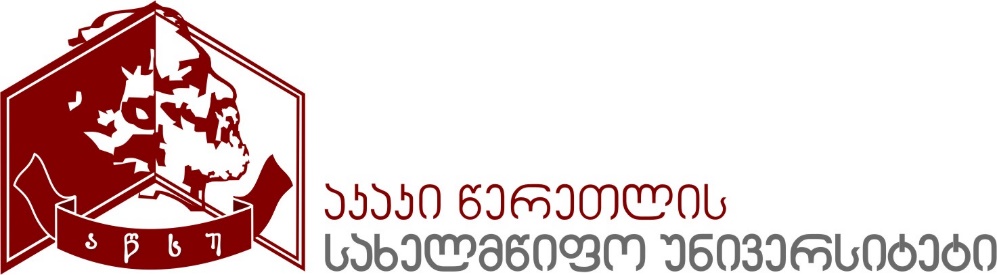 საბაკალავრო პროგრამაელექტრული ინჟინერიაკურიკულუმი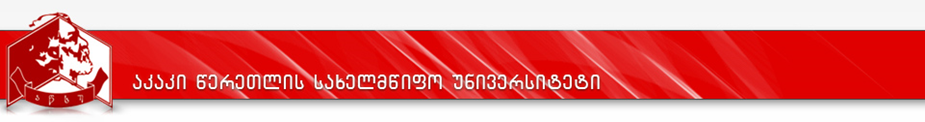 დანართი 2სწავლის შედეგების რუქადანართი #3ინფორმაცია  პროგრამის განხორციელებისათვის აუცილებელი მატერიალური რესურსის შესახებ                             საინჟინრო-ტექნიკური ფაკულტეტი                             საინჟინრო-ტექნიკური ფაკულტეტი                             საინჟინრო-ტექნიკური ფაკულტეტი„დამტკიცებულია“რექტორი                   პროფ. გიორგი ღავთაძეაკადემიური საბჭოს სხდომის ოქმი № 115 სექტემბერი 2017„დამტკიცებულია“დეკანი            პროფ. ფრიდონ გოგიაშვილიფაკულტეტის  საბჭოს სხდომის ოქმი №17 სექტემბერი  2017„დამტკიცებულია“დეკანი            პროფ. ფრიდონ გოგიაშვილიფაკულტეტის  საბჭოს სხდომის ოქმი №17 სექტემბერი  2017პროგრამის დასახელებაპროგრამის დასახელებაელექტრული ინჟინერიაElectrical Engineeringელექტრული ინჟინერიაElectrical Engineeringმისანიჭებელი აკადემიური ხარისხი/კვალიფიკაციამისანიჭებელი აკადემიური ხარისხი/კვალიფიკაციაინჟინერიის ბაკალავრი ინჟინერიის ბაკალავრი ფაკულტეტის დასახელებაფაკულტეტის დასახელებასაინჟინრო-ტექნიკურისაინჟინრო-ტექნიკურიპროგრამის ხელმძღვანელი/ხელმძღვანელები/კოორდინატორიპროგრამის ხელმძღვანელი/ხელმძღვანელები/კოორდინატორიომარ ზივზივაძეომარ ზივზივაძეპროგრამის ხანგრძლივობა/მოცულობა (სემესტრი, კრედიტების რაოდენობა)პროგრამის ხანგრძლივობა/მოცულობა (სემესტრი, კრედიტების რაოდენობა)პროგრამის ხანგრძლივობა -8 სემესტრი/240 კრედიტიპროგრამის ხანგრძლივობა -8 სემესტრი/240 კრედიტისწავლების ენასწავლების ენასწავლების ენაქართულიპროგრამის შემუშავებისა და განახლების თარიღები;პროგრამის შემუშავებისა და განახლების თარიღები;პროგრამის შემუშავებისა და განახლების თარიღები;2011/2017პროგრამაზე დაშვების წინაპირობები (მოთხოვნები)პროგრამაზე დაშვების წინაპირობები (მოთხოვნები)პროგრამაზე დაშვების წინაპირობები (მოთხოვნები)პროგრამაზე დაშვების წინაპირობები (მოთხოვნები)სრული საშუალო ან მისი ექვივალენტური განათლების დამადასტურებელი დოკუმენტი. საქართველოს მოქალაქეებისათვის ერთიანი ეროვნული გამოცდების (სამი  სავალდებულო– ქართული ენა, უცხო ენა და ზოგადი უნარები და  ერთ–ერთი შემდეგი არჩევითი საგნებიდან: მათემატიკა,  ფიზიკა, ქიმია, ბიოლოგია, გეოგრაფია, ისტორია) ჩაბარების დოკუმენტი,  რომელიც   მას ანიჭებს  სტუდენტის სტატუსს ან  ექვივალენტური დოკუმენტი უცხო ქვეყნის  მოქალაქეებისათვის  სახელმწიფოებს შორის  შესაბამისი ხელშეკრულების არსებობის  შემთხვევაშისრული საშუალო ან მისი ექვივალენტური განათლების დამადასტურებელი დოკუმენტი. საქართველოს მოქალაქეებისათვის ერთიანი ეროვნული გამოცდების (სამი  სავალდებულო– ქართული ენა, უცხო ენა და ზოგადი უნარები და  ერთ–ერთი შემდეგი არჩევითი საგნებიდან: მათემატიკა,  ფიზიკა, ქიმია, ბიოლოგია, გეოგრაფია, ისტორია) ჩაბარების დოკუმენტი,  რომელიც   მას ანიჭებს  სტუდენტის სტატუსს ან  ექვივალენტური დოკუმენტი უცხო ქვეყნის  მოქალაქეებისათვის  სახელმწიფოებს შორის  შესაბამისი ხელშეკრულების არსებობის  შემთხვევაშისრული საშუალო ან მისი ექვივალენტური განათლების დამადასტურებელი დოკუმენტი. საქართველოს მოქალაქეებისათვის ერთიანი ეროვნული გამოცდების (სამი  სავალდებულო– ქართული ენა, უცხო ენა და ზოგადი უნარები და  ერთ–ერთი შემდეგი არჩევითი საგნებიდან: მათემატიკა,  ფიზიკა, ქიმია, ბიოლოგია, გეოგრაფია, ისტორია) ჩაბარების დოკუმენტი,  რომელიც   მას ანიჭებს  სტუდენტის სტატუსს ან  ექვივალენტური დოკუმენტი უცხო ქვეყნის  მოქალაქეებისათვის  სახელმწიფოებს შორის  შესაბამისი ხელშეკრულების არსებობის  შემთხვევაშისრული საშუალო ან მისი ექვივალენტური განათლების დამადასტურებელი დოკუმენტი. საქართველოს მოქალაქეებისათვის ერთიანი ეროვნული გამოცდების (სამი  სავალდებულო– ქართული ენა, უცხო ენა და ზოგადი უნარები და  ერთ–ერთი შემდეგი არჩევითი საგნებიდან: მათემატიკა,  ფიზიკა, ქიმია, ბიოლოგია, გეოგრაფია, ისტორია) ჩაბარების დოკუმენტი,  რომელიც   მას ანიჭებს  სტუდენტის სტატუსს ან  ექვივალენტური დოკუმენტი უცხო ქვეყნის  მოქალაქეებისათვის  სახელმწიფოებს შორის  შესაბამისი ხელშეკრულების არსებობის  შემთხვევაშიპროგრამის მიზნებიპროგრამის მიზნებიპროგრამის მიზნებიპროგრამის მიზნებიპროგრამა მიზნად ისახავს  მოამზადოს ბაზრის მოთხოვნების შესაბამისად ელექტროინჟინერიის დარგის  ბაკალავრი, რომელიც საბაზისო  ელექტროტექნიკურ განათლებაზე  დაფუძნებული ცოდნის, უნარებისა და ღირებულებების მიღწეული   დონით შეესაბამება უმაღლესი განათლების კვალიფიკაციათა ჩარჩოს პირველ საფეხურს. პროგრამა წარმოადგენს ღრმა ელექტროტექნიკურ განათლებაზე დაფუძნებულ და ბაზრის საჭიროებებზე ორიენტირებული ისეთი მონათესავე დარგებისა და  სპეციალიზაციების ერთობლიობას, როგორებიცაა:ელექტროენერგეტიკა ბიოსამედიცინო ელექტრონიკატელეკომუნიკაციაკრიმინალისტიკური ტექნიკა და ტექნიკური ექსპერტიზა.ელექტროენერგეტიკის ეკონომიკა.პროგრამის სტრუქტურული თავისებურებებიდან გამომდინარე პროგრამის ყველა მოდული დამატებით ისახავს  სპეციფიურ მიზანს, რომელიც შეესაბამება კონკრეტულ  დარგს ან სპეციალიზაციას.კერძოდ,ელექტროენერგეტიკის სასწავლო მოდულის სპეციფიური მიზანია: : მოამზადოს  ინჟინერიის ბაკალავრი ენერგეტიკასა და ელექტროინჟინერიაში, რომელსაც გააჩნია საკმარისი თეორიული   ცოდნა  ელექტროენერგეტიკული საწარმოების ტექნოლოგიური პროცესების მართვისა და ტექნიკური აღჭურვილობის ექსპლუატაციის განსახორციელებლად, დარგის  ეკოლოგიური და ეკონომიკური ასპექტების პრაქტიკულ საქმიანობაში გასატარებლად. ბიოსამედიცინო  ელექტრონიკის  სასწავლო მოდულის სპეციფიური მიზანია: მოამზადოს  ინჟინერიის ბაკალავრი ენერგეტიკასა და  ელექტროინჟინერიაში,  რომელსაც გააჩნია თანამედროვე სამედიცინო დაწესებულებების სადიაგნოსტიკო, თერაპიულ და ქირურგიული, ასევე პორტატულ სამედიცინო აპარატურისა და მოწყობილობების  მუშაობის პრინციპების თეორიული ცოდნა  და მისი პრაქტიკაში ექსპლუატაციისა და მომსახურების უნარი .ტელეკომუნიკაციის სასწავლო მოდულის სპეციფიური მიზანია:მოამზადოს  ინჟინერიის ბაკალავრი ტელეკომუნიკაციში, რომელსაც  მიღწეული თეორიული და პრაქტიკული უნარ-ჩვევებით შეუძლია სატელეკომუკაციო საშუალებების ექსპლუატაცია და მომსახურება დადგენილი მოთხოვნების, მოქმედი ნორმების, წესებისა და სტანდარტების დაცვით.კრიმინალისტიკური ტექნიკისა და ტექნიკური ექსპერტიზის  სასწავლო მოდულის სპეციფიური მიზანია:მოამზადოს  ინჟინერიის ბაკალავრი, რომელსაც  ექნება საკმარისი თეორიული  ცოდნა და პრაქტიკული უნარ-ჩვევები კრიმინალისტიკის სფეროში გამოყენებული ტექნიკური  საშუალებების ექსპლუატაციისა და მომსახურეობის, ტექნიკური ექსპერტიზის ჩატარებისა და შესაბამისი დასკვნების გაკეთებისათვის.ელექტროენერგეტიკის ეკონომიკის სასწავლო მოდულის სპეციფიური მიზანია:მოამზადოს  ინჟინერიის ბაკალავრი, რომელსაც ელექტროენერგეტიკული მრეწველობის ტექნოლოგიის საფუძვლიანი თეორიული ცოდნისა და  ეკონომიკური ანალიზის საფუძველზე, შეუძლია შეასრულოს საშუალო რგოლის მმართველობითი საქმიანობა ელექტროენერგეტიკის სხვადასხვა  დანიშნულების ორგანიზაციებში. პროგრამა მიზნად ისახავს  მოამზადოს ბაზრის მოთხოვნების შესაბამისად ელექტროინჟინერიის დარგის  ბაკალავრი, რომელიც საბაზისო  ელექტროტექნიკურ განათლებაზე  დაფუძნებული ცოდნის, უნარებისა და ღირებულებების მიღწეული   დონით შეესაბამება უმაღლესი განათლების კვალიფიკაციათა ჩარჩოს პირველ საფეხურს. პროგრამა წარმოადგენს ღრმა ელექტროტექნიკურ განათლებაზე დაფუძნებულ და ბაზრის საჭიროებებზე ორიენტირებული ისეთი მონათესავე დარგებისა და  სპეციალიზაციების ერთობლიობას, როგორებიცაა:ელექტროენერგეტიკა ბიოსამედიცინო ელექტრონიკატელეკომუნიკაციაკრიმინალისტიკური ტექნიკა და ტექნიკური ექსპერტიზა.ელექტროენერგეტიკის ეკონომიკა.პროგრამის სტრუქტურული თავისებურებებიდან გამომდინარე პროგრამის ყველა მოდული დამატებით ისახავს  სპეციფიურ მიზანს, რომელიც შეესაბამება კონკრეტულ  დარგს ან სპეციალიზაციას.კერძოდ,ელექტროენერგეტიკის სასწავლო მოდულის სპეციფიური მიზანია: : მოამზადოს  ინჟინერიის ბაკალავრი ენერგეტიკასა და ელექტროინჟინერიაში, რომელსაც გააჩნია საკმარისი თეორიული   ცოდნა  ელექტროენერგეტიკული საწარმოების ტექნოლოგიური პროცესების მართვისა და ტექნიკური აღჭურვილობის ექსპლუატაციის განსახორციელებლად, დარგის  ეკოლოგიური და ეკონომიკური ასპექტების პრაქტიკულ საქმიანობაში გასატარებლად. ბიოსამედიცინო  ელექტრონიკის  სასწავლო მოდულის სპეციფიური მიზანია: მოამზადოს  ინჟინერიის ბაკალავრი ენერგეტიკასა და  ელექტროინჟინერიაში,  რომელსაც გააჩნია თანამედროვე სამედიცინო დაწესებულებების სადიაგნოსტიკო, თერაპიულ და ქირურგიული, ასევე პორტატულ სამედიცინო აპარატურისა და მოწყობილობების  მუშაობის პრინციპების თეორიული ცოდნა  და მისი პრაქტიკაში ექსპლუატაციისა და მომსახურების უნარი .ტელეკომუნიკაციის სასწავლო მოდულის სპეციფიური მიზანია:მოამზადოს  ინჟინერიის ბაკალავრი ტელეკომუნიკაციში, რომელსაც  მიღწეული თეორიული და პრაქტიკული უნარ-ჩვევებით შეუძლია სატელეკომუკაციო საშუალებების ექსპლუატაცია და მომსახურება დადგენილი მოთხოვნების, მოქმედი ნორმების, წესებისა და სტანდარტების დაცვით.კრიმინალისტიკური ტექნიკისა და ტექნიკური ექსპერტიზის  სასწავლო მოდულის სპეციფიური მიზანია:მოამზადოს  ინჟინერიის ბაკალავრი, რომელსაც  ექნება საკმარისი თეორიული  ცოდნა და პრაქტიკული უნარ-ჩვევები კრიმინალისტიკის სფეროში გამოყენებული ტექნიკური  საშუალებების ექსპლუატაციისა და მომსახურეობის, ტექნიკური ექსპერტიზის ჩატარებისა და შესაბამისი დასკვნების გაკეთებისათვის.ელექტროენერგეტიკის ეკონომიკის სასწავლო მოდულის სპეციფიური მიზანია:მოამზადოს  ინჟინერიის ბაკალავრი, რომელსაც ელექტროენერგეტიკული მრეწველობის ტექნოლოგიის საფუძვლიანი თეორიული ცოდნისა და  ეკონომიკური ანალიზის საფუძველზე, შეუძლია შეასრულოს საშუალო რგოლის მმართველობითი საქმიანობა ელექტროენერგეტიკის სხვადასხვა  დანიშნულების ორგანიზაციებში. პროგრამა მიზნად ისახავს  მოამზადოს ბაზრის მოთხოვნების შესაბამისად ელექტროინჟინერიის დარგის  ბაკალავრი, რომელიც საბაზისო  ელექტროტექნიკურ განათლებაზე  დაფუძნებული ცოდნის, უნარებისა და ღირებულებების მიღწეული   დონით შეესაბამება უმაღლესი განათლების კვალიფიკაციათა ჩარჩოს პირველ საფეხურს. პროგრამა წარმოადგენს ღრმა ელექტროტექნიკურ განათლებაზე დაფუძნებულ და ბაზრის საჭიროებებზე ორიენტირებული ისეთი მონათესავე დარგებისა და  სპეციალიზაციების ერთობლიობას, როგორებიცაა:ელექტროენერგეტიკა ბიოსამედიცინო ელექტრონიკატელეკომუნიკაციაკრიმინალისტიკური ტექნიკა და ტექნიკური ექსპერტიზა.ელექტროენერგეტიკის ეკონომიკა.პროგრამის სტრუქტურული თავისებურებებიდან გამომდინარე პროგრამის ყველა მოდული დამატებით ისახავს  სპეციფიურ მიზანს, რომელიც შეესაბამება კონკრეტულ  დარგს ან სპეციალიზაციას.კერძოდ,ელექტროენერგეტიკის სასწავლო მოდულის სპეციფიური მიზანია: : მოამზადოს  ინჟინერიის ბაკალავრი ენერგეტიკასა და ელექტროინჟინერიაში, რომელსაც გააჩნია საკმარისი თეორიული   ცოდნა  ელექტროენერგეტიკული საწარმოების ტექნოლოგიური პროცესების მართვისა და ტექნიკური აღჭურვილობის ექსპლუატაციის განსახორციელებლად, დარგის  ეკოლოგიური და ეკონომიკური ასპექტების პრაქტიკულ საქმიანობაში გასატარებლად. ბიოსამედიცინო  ელექტრონიკის  სასწავლო მოდულის სპეციფიური მიზანია: მოამზადოს  ინჟინერიის ბაკალავრი ენერგეტიკასა და  ელექტროინჟინერიაში,  რომელსაც გააჩნია თანამედროვე სამედიცინო დაწესებულებების სადიაგნოსტიკო, თერაპიულ და ქირურგიული, ასევე პორტატულ სამედიცინო აპარატურისა და მოწყობილობების  მუშაობის პრინციპების თეორიული ცოდნა  და მისი პრაქტიკაში ექსპლუატაციისა და მომსახურების უნარი .ტელეკომუნიკაციის სასწავლო მოდულის სპეციფიური მიზანია:მოამზადოს  ინჟინერიის ბაკალავრი ტელეკომუნიკაციში, რომელსაც  მიღწეული თეორიული და პრაქტიკული უნარ-ჩვევებით შეუძლია სატელეკომუკაციო საშუალებების ექსპლუატაცია და მომსახურება დადგენილი მოთხოვნების, მოქმედი ნორმების, წესებისა და სტანდარტების დაცვით.კრიმინალისტიკური ტექნიკისა და ტექნიკური ექსპერტიზის  სასწავლო მოდულის სპეციფიური მიზანია:მოამზადოს  ინჟინერიის ბაკალავრი, რომელსაც  ექნება საკმარისი თეორიული  ცოდნა და პრაქტიკული უნარ-ჩვევები კრიმინალისტიკის სფეროში გამოყენებული ტექნიკური  საშუალებების ექსპლუატაციისა და მომსახურეობის, ტექნიკური ექსპერტიზის ჩატარებისა და შესაბამისი დასკვნების გაკეთებისათვის.ელექტროენერგეტიკის ეკონომიკის სასწავლო მოდულის სპეციფიური მიზანია:მოამზადოს  ინჟინერიის ბაკალავრი, რომელსაც ელექტროენერგეტიკული მრეწველობის ტექნოლოგიის საფუძვლიანი თეორიული ცოდნისა და  ეკონომიკური ანალიზის საფუძველზე, შეუძლია შეასრულოს საშუალო რგოლის მმართველობითი საქმიანობა ელექტროენერგეტიკის სხვადასხვა  დანიშნულების ორგანიზაციებში. პროგრამა მიზნად ისახავს  მოამზადოს ბაზრის მოთხოვნების შესაბამისად ელექტროინჟინერიის დარგის  ბაკალავრი, რომელიც საბაზისო  ელექტროტექნიკურ განათლებაზე  დაფუძნებული ცოდნის, უნარებისა და ღირებულებების მიღწეული   დონით შეესაბამება უმაღლესი განათლების კვალიფიკაციათა ჩარჩოს პირველ საფეხურს. პროგრამა წარმოადგენს ღრმა ელექტროტექნიკურ განათლებაზე დაფუძნებულ და ბაზრის საჭიროებებზე ორიენტირებული ისეთი მონათესავე დარგებისა და  სპეციალიზაციების ერთობლიობას, როგორებიცაა:ელექტროენერგეტიკა ბიოსამედიცინო ელექტრონიკატელეკომუნიკაციაკრიმინალისტიკური ტექნიკა და ტექნიკური ექსპერტიზა.ელექტროენერგეტიკის ეკონომიკა.პროგრამის სტრუქტურული თავისებურებებიდან გამომდინარე პროგრამის ყველა მოდული დამატებით ისახავს  სპეციფიურ მიზანს, რომელიც შეესაბამება კონკრეტულ  დარგს ან სპეციალიზაციას.კერძოდ,ელექტროენერგეტიკის სასწავლო მოდულის სპეციფიური მიზანია: : მოამზადოს  ინჟინერიის ბაკალავრი ენერგეტიკასა და ელექტროინჟინერიაში, რომელსაც გააჩნია საკმარისი თეორიული   ცოდნა  ელექტროენერგეტიკული საწარმოების ტექნოლოგიური პროცესების მართვისა და ტექნიკური აღჭურვილობის ექსპლუატაციის განსახორციელებლად, დარგის  ეკოლოგიური და ეკონომიკური ასპექტების პრაქტიკულ საქმიანობაში გასატარებლად. ბიოსამედიცინო  ელექტრონიკის  სასწავლო მოდულის სპეციფიური მიზანია: მოამზადოს  ინჟინერიის ბაკალავრი ენერგეტიკასა და  ელექტროინჟინერიაში,  რომელსაც გააჩნია თანამედროვე სამედიცინო დაწესებულებების სადიაგნოსტიკო, თერაპიულ და ქირურგიული, ასევე პორტატულ სამედიცინო აპარატურისა და მოწყობილობების  მუშაობის პრინციპების თეორიული ცოდნა  და მისი პრაქტიკაში ექსპლუატაციისა და მომსახურების უნარი .ტელეკომუნიკაციის სასწავლო მოდულის სპეციფიური მიზანია:მოამზადოს  ინჟინერიის ბაკალავრი ტელეკომუნიკაციში, რომელსაც  მიღწეული თეორიული და პრაქტიკული უნარ-ჩვევებით შეუძლია სატელეკომუკაციო საშუალებების ექსპლუატაცია და მომსახურება დადგენილი მოთხოვნების, მოქმედი ნორმების, წესებისა და სტანდარტების დაცვით.კრიმინალისტიკური ტექნიკისა და ტექნიკური ექსპერტიზის  სასწავლო მოდულის სპეციფიური მიზანია:მოამზადოს  ინჟინერიის ბაკალავრი, რომელსაც  ექნება საკმარისი თეორიული  ცოდნა და პრაქტიკული უნარ-ჩვევები კრიმინალისტიკის სფეროში გამოყენებული ტექნიკური  საშუალებების ექსპლუატაციისა და მომსახურეობის, ტექნიკური ექსპერტიზის ჩატარებისა და შესაბამისი დასკვნების გაკეთებისათვის.ელექტროენერგეტიკის ეკონომიკის სასწავლო მოდულის სპეციფიური მიზანია:მოამზადოს  ინჟინერიის ბაკალავრი, რომელსაც ელექტროენერგეტიკული მრეწველობის ტექნოლოგიის საფუძვლიანი თეორიული ცოდნისა და  ეკონომიკური ანალიზის საფუძველზე, შეუძლია შეასრულოს საშუალო რგოლის მმართველობითი საქმიანობა ელექტროენერგეტიკის სხვადასხვა  დანიშნულების ორგანიზაციებში. სწავლის შედეგები  ( ზოგადი და დარგობრივი კომპეტენციები) (სწავლის შედეგების რუქა ახლავს დანართის სახით, იხ. დანართი 2)სწავლის შედეგები  ( ზოგადი და დარგობრივი კომპეტენციები) (სწავლის შედეგების რუქა ახლავს დანართის სახით, იხ. დანართი 2)სწავლის შედეგები  ( ზოგადი და დარგობრივი კომპეტენციები) (სწავლის შედეგების რუქა ახლავს დანართის სახით, იხ. დანართი 2)სწავლის შედეგები  ( ზოგადი და დარგობრივი კომპეტენციები) (სწავლის შედეგების რუქა ახლავს დანართის სახით, იხ. დანართი 2)ცოდნა და გაცნობიერებაზოგადი:   სფეროს ფართო ცოდნა, რომელიც მოიცავს თეორიებისა და პრინციპების კრიტიკულ გააზრებას, სფეროს კომპლექსური საკითხების გაცნობიერება;დარგობრივი:შეუძლია  ზუსტი  და  ფუნდამენტური საბუნებისმეტყველო ძირითადი  ცნებების განსაზღვრა და  პროფესიული საქმიანობისათვის მისადაგება . გაცნობიერებული  აქვს ელექტრომაგნიტური ველის, როგორც მატერიის  განსაკუთრებული  ფორმის,  არსებობა და მასთან დაკავშირებული გამოვლინებები.  გააჩნია საინჟინრო მიმართულების  კონკრეტული  დარგების, შესაბამისი ძირითადი ობიექტების, მოვლენებისა და პროცესების  ცოდნა, შეუძლია მათი  იდენტიფიცირება და შეფასება.კერძოდ, ელექტროენერგეტიკისათვის:გააჩნია საბაზო ცოდნა ელექტრული ენერგიის წარმოების, გადაცემისა და განაწილების ტექნოლოგიური პროცესების, ელექტროენერგეტიკული სისტემების  მართვის და ელექტროენერგეტიკული  დანადგარების ფუნქციონირების შესახებ;  შეუძლია   საკმარისი ცოდნის დემონსტრირება  ელექტროენერგეტიკაში გამოყენებული მასალების  ძირითადი ტიპებისა და თვისებების, ელექტრული ხელსაწყოებისა და მოწყობილობების, გაზომვის მეთოდებისა და საშუალებების  შესახებ.ტელეკომუნიკაციისათვის:გააჩნია სქემოტექნიკური დაპროექტების, საკომუტაციო კვენძების გათვლისა და აგების,  ანალოგური და დისკრეტული (ციფრული) შეტყობინების სისტემებისა და აპარატურის, მონაცემთა გადაცემისა და სატელეფონო კავშირის ქსელების, ელექტრონული მართვის კომპლექსების, მობილური კავშირის სისტემების თოერიული საფუძვლებისა და მოქმედების პრინციპების; მრავალარხიანი და რადიოსარელეო კავშირის საფუძვლების; კავშირგაბმულობის სისტემების, ელექტროაკუსტიკისა და ელექტროკავშირგაბმულობის კვების მოწყობილობების საფუძვლების ცოდნა. გადაცემის მრავალარხიანი სისტემების, მიწისპირა და კოსმოსური რადიოკავშირის, რადიო და სატელევიზიო მაუწყებლობის მიმღებ-გადამცემებისა და საანტენო-საფიდერო ტექნიკის აგებისა და მოქმედების ინფორმაციის შეკრების, დამუშავების, შენახვისა და გადაცემის სისტემების თეორიული შესაძლებლობებისა და აგების პრინციპების; ინფორმაციული უსაფრთხოებისა და არასანქცირებული ჩართვებისაგან ინფორმაციის დაცვის მეთოდების ცოდნა. ბიოსამედიცინო ელექტრონიკისათვის:გააჩნია ბიოსამედიცინო ინჟინერიის და სამედიცინო ფიზიკის ძირითადი საკითხების ცოდნა.შეუძლია რადიოელექტრონულ კომპიუტერულ მოწყობილობებში გამოყენებული ძირითადი ანალოგური და ციფრული  კვანძების ელექტრონული და ფუნქციონალური სქემების მუშაობის პრინციპების საკმარისი ცოდნის დემონსტრირება. შეუძლია  მიკროპროცესორულ მოყობილობათა (ჩაშენებული სისტემების, პორტატული სამედიცინო აპარატურა, მობილური ტელეფონები და კავშირგაბმულობის სხვა სახეები) ელექტრონული და სტრუქტურული სქემების, თანამედროვე სამედიცინო და  ელექტროგამზომი ხელსაწყოებისა და მათი მუშაობის პრინციპების აღწერა და განმარტება. ელექტრული ენერგიის გარდამქმნელების, რეგულატორების მეორადი ძალური კვანძების და ბლოკების მუშაობის პრინციპების აღწერა.კრიმინალისტიკური ტექნიკისა და ტექნიკური ექსპერტიზისათვის:შეუძლია კრიმინალისტიკური კვლევისათვის აუცილებელი თეორიული საფუძვლების, კრიმინალისტიკური  ტექნიკის, ექსპერტიზის თანამედროვე ხერხების საშუალებებისა და მეთოდების ცოდნის დემონსტრირება; გააჩნია კრიმინალისტიკური ტექნიკის, კრიმინალისტიკური და ტექნიკური ექსპერტიზის ფუნდამენტური თეორიების, პრინციპებისა და კონცეფციების ცოდნა;ელექტროენერგეტიკის ეკონომიკისათვის:გააცნია საბაზო ცოდნა ელექტრული ენერგიის წარმოების, გადაცემისა და განაწილების ტექნოლოგიური პროცესების, ელექტროენერგეტიკული სისტემების  მართვის და ელექტროტექნიკური დანადგარების ფუნქციონირების შესახებ;აქვს ცოდნა  ეკონომიკის ძირითადი კანონებისა და პრინციპების შესახებ და შეუძლია ელექტროენერგეტიკასთან მისი დაკავშირება.  ზოგადი:   სფეროს ფართო ცოდნა, რომელიც მოიცავს თეორიებისა და პრინციპების კრიტიკულ გააზრებას, სფეროს კომპლექსური საკითხების გაცნობიერება;დარგობრივი:შეუძლია  ზუსტი  და  ფუნდამენტური საბუნებისმეტყველო ძირითადი  ცნებების განსაზღვრა და  პროფესიული საქმიანობისათვის მისადაგება . გაცნობიერებული  აქვს ელექტრომაგნიტური ველის, როგორც მატერიის  განსაკუთრებული  ფორმის,  არსებობა და მასთან დაკავშირებული გამოვლინებები.  გააჩნია საინჟინრო მიმართულების  კონკრეტული  დარგების, შესაბამისი ძირითადი ობიექტების, მოვლენებისა და პროცესების  ცოდნა, შეუძლია მათი  იდენტიფიცირება და შეფასება.კერძოდ, ელექტროენერგეტიკისათვის:გააჩნია საბაზო ცოდნა ელექტრული ენერგიის წარმოების, გადაცემისა და განაწილების ტექნოლოგიური პროცესების, ელექტროენერგეტიკული სისტემების  მართვის და ელექტროენერგეტიკული  დანადგარების ფუნქციონირების შესახებ;  შეუძლია   საკმარისი ცოდნის დემონსტრირება  ელექტროენერგეტიკაში გამოყენებული მასალების  ძირითადი ტიპებისა და თვისებების, ელექტრული ხელსაწყოებისა და მოწყობილობების, გაზომვის მეთოდებისა და საშუალებების  შესახებ.ტელეკომუნიკაციისათვის:გააჩნია სქემოტექნიკური დაპროექტების, საკომუტაციო კვენძების გათვლისა და აგების,  ანალოგური და დისკრეტული (ციფრული) შეტყობინების სისტემებისა და აპარატურის, მონაცემთა გადაცემისა და სატელეფონო კავშირის ქსელების, ელექტრონული მართვის კომპლექსების, მობილური კავშირის სისტემების თოერიული საფუძვლებისა და მოქმედების პრინციპების; მრავალარხიანი და რადიოსარელეო კავშირის საფუძვლების; კავშირგაბმულობის სისტემების, ელექტროაკუსტიკისა და ელექტროკავშირგაბმულობის კვების მოწყობილობების საფუძვლების ცოდნა. გადაცემის მრავალარხიანი სისტემების, მიწისპირა და კოსმოსური რადიოკავშირის, რადიო და სატელევიზიო მაუწყებლობის მიმღებ-გადამცემებისა და საანტენო-საფიდერო ტექნიკის აგებისა და მოქმედების ინფორმაციის შეკრების, დამუშავების, შენახვისა და გადაცემის სისტემების თეორიული შესაძლებლობებისა და აგების პრინციპების; ინფორმაციული უსაფრთხოებისა და არასანქცირებული ჩართვებისაგან ინფორმაციის დაცვის მეთოდების ცოდნა. ბიოსამედიცინო ელექტრონიკისათვის:გააჩნია ბიოსამედიცინო ინჟინერიის და სამედიცინო ფიზიკის ძირითადი საკითხების ცოდნა.შეუძლია რადიოელექტრონულ კომპიუტერულ მოწყობილობებში გამოყენებული ძირითადი ანალოგური და ციფრული  კვანძების ელექტრონული და ფუნქციონალური სქემების მუშაობის პრინციპების საკმარისი ცოდნის დემონსტრირება. შეუძლია  მიკროპროცესორულ მოყობილობათა (ჩაშენებული სისტემების, პორტატული სამედიცინო აპარატურა, მობილური ტელეფონები და კავშირგაბმულობის სხვა სახეები) ელექტრონული და სტრუქტურული სქემების, თანამედროვე სამედიცინო და  ელექტროგამზომი ხელსაწყოებისა და მათი მუშაობის პრინციპების აღწერა და განმარტება. ელექტრული ენერგიის გარდამქმნელების, რეგულატორების მეორადი ძალური კვანძების და ბლოკების მუშაობის პრინციპების აღწერა.კრიმინალისტიკური ტექნიკისა და ტექნიკური ექსპერტიზისათვის:შეუძლია კრიმინალისტიკური კვლევისათვის აუცილებელი თეორიული საფუძვლების, კრიმინალისტიკური  ტექნიკის, ექსპერტიზის თანამედროვე ხერხების საშუალებებისა და მეთოდების ცოდნის დემონსტრირება; გააჩნია კრიმინალისტიკური ტექნიკის, კრიმინალისტიკური და ტექნიკური ექსპერტიზის ფუნდამენტური თეორიების, პრინციპებისა და კონცეფციების ცოდნა;ელექტროენერგეტიკის ეკონომიკისათვის:გააცნია საბაზო ცოდნა ელექტრული ენერგიის წარმოების, გადაცემისა და განაწილების ტექნოლოგიური პროცესების, ელექტროენერგეტიკული სისტემების  მართვის და ელექტროტექნიკური დანადგარების ფუნქციონირების შესახებ;აქვს ცოდნა  ეკონომიკის ძირითადი კანონებისა და პრინციპების შესახებ და შეუძლია ელექტროენერგეტიკასთან მისი დაკავშირება.  ზოგადი:   სფეროს ფართო ცოდნა, რომელიც მოიცავს თეორიებისა და პრინციპების კრიტიკულ გააზრებას, სფეროს კომპლექსური საკითხების გაცნობიერება;დარგობრივი:შეუძლია  ზუსტი  და  ფუნდამენტური საბუნებისმეტყველო ძირითადი  ცნებების განსაზღვრა და  პროფესიული საქმიანობისათვის მისადაგება . გაცნობიერებული  აქვს ელექტრომაგნიტური ველის, როგორც მატერიის  განსაკუთრებული  ფორმის,  არსებობა და მასთან დაკავშირებული გამოვლინებები.  გააჩნია საინჟინრო მიმართულების  კონკრეტული  დარგების, შესაბამისი ძირითადი ობიექტების, მოვლენებისა და პროცესების  ცოდნა, შეუძლია მათი  იდენტიფიცირება და შეფასება.კერძოდ, ელექტროენერგეტიკისათვის:გააჩნია საბაზო ცოდნა ელექტრული ენერგიის წარმოების, გადაცემისა და განაწილების ტექნოლოგიური პროცესების, ელექტროენერგეტიკული სისტემების  მართვის და ელექტროენერგეტიკული  დანადგარების ფუნქციონირების შესახებ;  შეუძლია   საკმარისი ცოდნის დემონსტრირება  ელექტროენერგეტიკაში გამოყენებული მასალების  ძირითადი ტიპებისა და თვისებების, ელექტრული ხელსაწყოებისა და მოწყობილობების, გაზომვის მეთოდებისა და საშუალებების  შესახებ.ტელეკომუნიკაციისათვის:გააჩნია სქემოტექნიკური დაპროექტების, საკომუტაციო კვენძების გათვლისა და აგების,  ანალოგური და დისკრეტული (ციფრული) შეტყობინების სისტემებისა და აპარატურის, მონაცემთა გადაცემისა და სატელეფონო კავშირის ქსელების, ელექტრონული მართვის კომპლექსების, მობილური კავშირის სისტემების თოერიული საფუძვლებისა და მოქმედების პრინციპების; მრავალარხიანი და რადიოსარელეო კავშირის საფუძვლების; კავშირგაბმულობის სისტემების, ელექტროაკუსტიკისა და ელექტროკავშირგაბმულობის კვების მოწყობილობების საფუძვლების ცოდნა. გადაცემის მრავალარხიანი სისტემების, მიწისპირა და კოსმოსური რადიოკავშირის, რადიო და სატელევიზიო მაუწყებლობის მიმღებ-გადამცემებისა და საანტენო-საფიდერო ტექნიკის აგებისა და მოქმედების ინფორმაციის შეკრების, დამუშავების, შენახვისა და გადაცემის სისტემების თეორიული შესაძლებლობებისა და აგების პრინციპების; ინფორმაციული უსაფრთხოებისა და არასანქცირებული ჩართვებისაგან ინფორმაციის დაცვის მეთოდების ცოდნა. ბიოსამედიცინო ელექტრონიკისათვის:გააჩნია ბიოსამედიცინო ინჟინერიის და სამედიცინო ფიზიკის ძირითადი საკითხების ცოდნა.შეუძლია რადიოელექტრონულ კომპიუტერულ მოწყობილობებში გამოყენებული ძირითადი ანალოგური და ციფრული  კვანძების ელექტრონული და ფუნქციონალური სქემების მუშაობის პრინციპების საკმარისი ცოდნის დემონსტრირება. შეუძლია  მიკროპროცესორულ მოყობილობათა (ჩაშენებული სისტემების, პორტატული სამედიცინო აპარატურა, მობილური ტელეფონები და კავშირგაბმულობის სხვა სახეები) ელექტრონული და სტრუქტურული სქემების, თანამედროვე სამედიცინო და  ელექტროგამზომი ხელსაწყოებისა და მათი მუშაობის პრინციპების აღწერა და განმარტება. ელექტრული ენერგიის გარდამქმნელების, რეგულატორების მეორადი ძალური კვანძების და ბლოკების მუშაობის პრინციპების აღწერა.კრიმინალისტიკური ტექნიკისა და ტექნიკური ექსპერტიზისათვის:შეუძლია კრიმინალისტიკური კვლევისათვის აუცილებელი თეორიული საფუძვლების, კრიმინალისტიკური  ტექნიკის, ექსპერტიზის თანამედროვე ხერხების საშუალებებისა და მეთოდების ცოდნის დემონსტრირება; გააჩნია კრიმინალისტიკური ტექნიკის, კრიმინალისტიკური და ტექნიკური ექსპერტიზის ფუნდამენტური თეორიების, პრინციპებისა და კონცეფციების ცოდნა;ელექტროენერგეტიკის ეკონომიკისათვის:გააცნია საბაზო ცოდნა ელექტრული ენერგიის წარმოების, გადაცემისა და განაწილების ტექნოლოგიური პროცესების, ელექტროენერგეტიკული სისტემების  მართვის და ელექტროტექნიკური დანადგარების ფუნქციონირების შესახებ;აქვს ცოდნა  ეკონომიკის ძირითადი კანონებისა და პრინციპების შესახებ და შეუძლია ელექტროენერგეტიკასთან მისი დაკავშირება.  ცოდნის პრაქტიკაში გამოყენების უნარიზოგადი: სფეროსათვის დამახასიათებელი და ასევე ზოგიერთი გამორჩეული მეთოდის გამოყენება პრობლემების გადასაჭრელად, კვლევითი ან პრაქტიკული ხასიათის პროექტის განხორციელება წინასწარ განსაზღვრული მითითებების შესაბამისად.დარგობრივი:შეუძლია საბაზო საბუნებისმეტყველო და რაოდენობრივი მეთოდების გამოყენება საინჟინრო პრაქტიკაში, კერძოდ, ელექტროტექნიკურ ცოდნაზე დაფუძნებული მონათესავე ისეთი დარეგებისათვის, როგორიცაა: ელექტროენერგეტიკა, ტელეკომუნიკაციები, ბიოსამედიცინო ინჟინერია და   კრიმინალისტიკური ტექნიკა და ტექნიკური ექსპერტიზა.        შეუძლია განახორციელოს  არჩეული დარგისათვის   დამახასიათებელი საპროექტო, სასერვისო და  საინსტალაციო სამუშაოები.         შეუძლია ძირითადი ტექნოლოგიური სისტემებისა და მოწყობილობის, ტექნიკური ობიექტების  ექსპლუატაცია  მიღებული თეორიული ცოდნისა და პრაქტიკული უნარ-ჩვევების გამოყენებით;         შეუძლია  არჩეული დარგისათვის  დამახასიათებელი ტექნიკური ობიექტების ძირითადი ტექნიკურ-ეკონომიკური მოთხოვნების ფორმულირება და  ფლობს   მათი რეალიზაციის საშუალებებს.          შეუძლია  არჩეული დარგისათვის შესაბამისი საქმიანობის  გარემოსათვის უვნებლად წარმართვა;           საწარმოო პროცესში უსაფრთხო პირობების შექმნა და უზრუნველყოფა, შრომის უსაფრთხოების ნორმების დაცვა.           შეუძლია პროფესიული ფუნქციების განხორციელება:კერძოდ, ელექტროენერგეტიკისათვის:- ელექტროენერგეტიკული ობიექტების ძირითადი და დამხმარე მოწყობილობების ელემენტებისა და სქემების,  ელექტროენერგეტიკული დანადგარების მუშაობის რეჟიმებისა და ძირითადი საბაზო ენერგეტიკული მახასიათებლების გაარგარიშება არსებული მეთოდებით,  შერჩევა და შედეგების გამოყენება; -  არსებული ტექნოლოგიური პროცესების   განხორციელებაში მონაწილეობა; -  ელექტრული სადგურებისა და ელექტული ქსელების  ძირითადი ელემენტების შეერთებების სქემების, სარეო დაცვისა და ავტომატიკის სისტემების, ელექტროტექნიკურ დანადგარებში იზოლაციისა და  გადამეტძაბვების  შერჩევა არსებული მეთოდებით;-  კონკრეტული პირობებისათვის ელექტროტექნიკური მასალების  და მათი პარამეტრების შერჩევა და მათი გამოყენება   დანიშნულების მიხედვით. ტელეკომუნიკაციისათვის:- ტელეკომუნიკაციის ქსელებში და ინფორმაციის დამუშავების მოწყობილობებში და სისტემებში პროცესების მოდელირება და მათი ტექნიკური ექსპლუატაციის ალგორითმების პრაქტიკაში გამოყენება. სატელეკომუნიკაციო სისტემებისა და მოწყობილობების საექსპლუატაციო და სასერვისო მომსახურება. - ტელეკომუნიკაციის ხელსაწყოების, მოწყობილობების, არხებისა და ტრაქტების მახასიათებლების გაზომვა და გაზომვის შედეგების დამუშავება; -   მოწყობილობა-დანადგარების ინსტალაცია და ექსპლუატაცია;- კომპიუტერული ტექნიკის საშუალებით საწარმოო ინფორმაციის დამუშავება. ბიოსამედიცინო  ელექტრონიკისათვის:სადიაგნოსტიკო, თერაპიულ და ქირურგიულ აპარატურის აუდიო-ვიდეო  და კომპიუტერულ ტექნიკის, ასევე პორტატული სამედიცინო აპარატურის  გამოყენება;თანამედროვე სამედიცინო აპარატურის მომსახურება და რემონტი.კრიმინალისტიკური ტექნიკისა და ტექნიკური ექსპერტიზისათვის:პროცესუალური მოვალეობის შესრულების დროს ტექნიკის თანამედროვე სწრაფმოქმედი და საიმედო ტექნოლოგიებისა და სწავლის პროცესში მიღებული უნარ-ჩვევების გამოყენება კრიმინალისტიკური ექსპერტიზის  ჩასატარებლად. ელექტროენერგეტიკის ეკონომიკყსათვის:-  ელექტროენერგეტიკული ობიექტების, ძირითადი და დამხმარე მოწყობილობების ტექნიკურ- ეკონომიკური მაჩვენებლების  გაარგარიშება, განმარტება და შეფასება ; -  სხვადასხვა დანიშნულების ელექტროენერგეტიკული დანადგარების მუშაობის რეჟიმების, მოწყობილობებისა და მათი პარამეტრების, ელექტროენერგეტიკული ობიექტების სქემებისა და ძირითადი საბაზო ენერგეტიკული მაჩვენებლების გაანგარიშება და   შერჩევა.ზოგადი: სფეროსათვის დამახასიათებელი და ასევე ზოგიერთი გამორჩეული მეთოდის გამოყენება პრობლემების გადასაჭრელად, კვლევითი ან პრაქტიკული ხასიათის პროექტის განხორციელება წინასწარ განსაზღვრული მითითებების შესაბამისად.დარგობრივი:შეუძლია საბაზო საბუნებისმეტყველო და რაოდენობრივი მეთოდების გამოყენება საინჟინრო პრაქტიკაში, კერძოდ, ელექტროტექნიკურ ცოდნაზე დაფუძნებული მონათესავე ისეთი დარეგებისათვის, როგორიცაა: ელექტროენერგეტიკა, ტელეკომუნიკაციები, ბიოსამედიცინო ინჟინერია და   კრიმინალისტიკური ტექნიკა და ტექნიკური ექსპერტიზა.        შეუძლია განახორციელოს  არჩეული დარგისათვის   დამახასიათებელი საპროექტო, სასერვისო და  საინსტალაციო სამუშაოები.         შეუძლია ძირითადი ტექნოლოგიური სისტემებისა და მოწყობილობის, ტექნიკური ობიექტების  ექსპლუატაცია  მიღებული თეორიული ცოდნისა და პრაქტიკული უნარ-ჩვევების გამოყენებით;         შეუძლია  არჩეული დარგისათვის  დამახასიათებელი ტექნიკური ობიექტების ძირითადი ტექნიკურ-ეკონომიკური მოთხოვნების ფორმულირება და  ფლობს   მათი რეალიზაციის საშუალებებს.          შეუძლია  არჩეული დარგისათვის შესაბამისი საქმიანობის  გარემოსათვის უვნებლად წარმართვა;           საწარმოო პროცესში უსაფრთხო პირობების შექმნა და უზრუნველყოფა, შრომის უსაფრთხოების ნორმების დაცვა.           შეუძლია პროფესიული ფუნქციების განხორციელება:კერძოდ, ელექტროენერგეტიკისათვის:- ელექტროენერგეტიკული ობიექტების ძირითადი და დამხმარე მოწყობილობების ელემენტებისა და სქემების,  ელექტროენერგეტიკული დანადგარების მუშაობის რეჟიმებისა და ძირითადი საბაზო ენერგეტიკული მახასიათებლების გაარგარიშება არსებული მეთოდებით,  შერჩევა და შედეგების გამოყენება; -  არსებული ტექნოლოგიური პროცესების   განხორციელებაში მონაწილეობა; -  ელექტრული სადგურებისა და ელექტული ქსელების  ძირითადი ელემენტების შეერთებების სქემების, სარეო დაცვისა და ავტომატიკის სისტემების, ელექტროტექნიკურ დანადგარებში იზოლაციისა და  გადამეტძაბვების  შერჩევა არსებული მეთოდებით;-  კონკრეტული პირობებისათვის ელექტროტექნიკური მასალების  და მათი პარამეტრების შერჩევა და მათი გამოყენება   დანიშნულების მიხედვით. ტელეკომუნიკაციისათვის:- ტელეკომუნიკაციის ქსელებში და ინფორმაციის დამუშავების მოწყობილობებში და სისტემებში პროცესების მოდელირება და მათი ტექნიკური ექსპლუატაციის ალგორითმების პრაქტიკაში გამოყენება. სატელეკომუნიკაციო სისტემებისა და მოწყობილობების საექსპლუატაციო და სასერვისო მომსახურება. - ტელეკომუნიკაციის ხელსაწყოების, მოწყობილობების, არხებისა და ტრაქტების მახასიათებლების გაზომვა და გაზომვის შედეგების დამუშავება; -   მოწყობილობა-დანადგარების ინსტალაცია და ექსპლუატაცია;- კომპიუტერული ტექნიკის საშუალებით საწარმოო ინფორმაციის დამუშავება. ბიოსამედიცინო  ელექტრონიკისათვის:სადიაგნოსტიკო, თერაპიულ და ქირურგიულ აპარატურის აუდიო-ვიდეო  და კომპიუტერულ ტექნიკის, ასევე პორტატული სამედიცინო აპარატურის  გამოყენება;თანამედროვე სამედიცინო აპარატურის მომსახურება და რემონტი.კრიმინალისტიკური ტექნიკისა და ტექნიკური ექსპერტიზისათვის:პროცესუალური მოვალეობის შესრულების დროს ტექნიკის თანამედროვე სწრაფმოქმედი და საიმედო ტექნოლოგიებისა და სწავლის პროცესში მიღებული უნარ-ჩვევების გამოყენება კრიმინალისტიკური ექსპერტიზის  ჩასატარებლად. ელექტროენერგეტიკის ეკონომიკყსათვის:-  ელექტროენერგეტიკული ობიექტების, ძირითადი და დამხმარე მოწყობილობების ტექნიკურ- ეკონომიკური მაჩვენებლების  გაარგარიშება, განმარტება და შეფასება ; -  სხვადასხვა დანიშნულების ელექტროენერგეტიკული დანადგარების მუშაობის რეჟიმების, მოწყობილობებისა და მათი პარამეტრების, ელექტროენერგეტიკული ობიექტების სქემებისა და ძირითადი საბაზო ენერგეტიკული მაჩვენებლების გაანგარიშება და   შერჩევა.ზოგადი: სფეროსათვის დამახასიათებელი და ასევე ზოგიერთი გამორჩეული მეთოდის გამოყენება პრობლემების გადასაჭრელად, კვლევითი ან პრაქტიკული ხასიათის პროექტის განხორციელება წინასწარ განსაზღვრული მითითებების შესაბამისად.დარგობრივი:შეუძლია საბაზო საბუნებისმეტყველო და რაოდენობრივი მეთოდების გამოყენება საინჟინრო პრაქტიკაში, კერძოდ, ელექტროტექნიკურ ცოდნაზე დაფუძნებული მონათესავე ისეთი დარეგებისათვის, როგორიცაა: ელექტროენერგეტიკა, ტელეკომუნიკაციები, ბიოსამედიცინო ინჟინერია და   კრიმინალისტიკური ტექნიკა და ტექნიკური ექსპერტიზა.        შეუძლია განახორციელოს  არჩეული დარგისათვის   დამახასიათებელი საპროექტო, სასერვისო და  საინსტალაციო სამუშაოები.         შეუძლია ძირითადი ტექნოლოგიური სისტემებისა და მოწყობილობის, ტექნიკური ობიექტების  ექსპლუატაცია  მიღებული თეორიული ცოდნისა და პრაქტიკული უნარ-ჩვევების გამოყენებით;         შეუძლია  არჩეული დარგისათვის  დამახასიათებელი ტექნიკური ობიექტების ძირითადი ტექნიკურ-ეკონომიკური მოთხოვნების ფორმულირება და  ფლობს   მათი რეალიზაციის საშუალებებს.          შეუძლია  არჩეული დარგისათვის შესაბამისი საქმიანობის  გარემოსათვის უვნებლად წარმართვა;           საწარმოო პროცესში უსაფრთხო პირობების შექმნა და უზრუნველყოფა, შრომის უსაფრთხოების ნორმების დაცვა.           შეუძლია პროფესიული ფუნქციების განხორციელება:კერძოდ, ელექტროენერგეტიკისათვის:- ელექტროენერგეტიკული ობიექტების ძირითადი და დამხმარე მოწყობილობების ელემენტებისა და სქემების,  ელექტროენერგეტიკული დანადგარების მუშაობის რეჟიმებისა და ძირითადი საბაზო ენერგეტიკული მახასიათებლების გაარგარიშება არსებული მეთოდებით,  შერჩევა და შედეგების გამოყენება; -  არსებული ტექნოლოგიური პროცესების   განხორციელებაში მონაწილეობა; -  ელექტრული სადგურებისა და ელექტული ქსელების  ძირითადი ელემენტების შეერთებების სქემების, სარეო დაცვისა და ავტომატიკის სისტემების, ელექტროტექნიკურ დანადგარებში იზოლაციისა და  გადამეტძაბვების  შერჩევა არსებული მეთოდებით;-  კონკრეტული პირობებისათვის ელექტროტექნიკური მასალების  და მათი პარამეტრების შერჩევა და მათი გამოყენება   დანიშნულების მიხედვით. ტელეკომუნიკაციისათვის:- ტელეკომუნიკაციის ქსელებში და ინფორმაციის დამუშავების მოწყობილობებში და სისტემებში პროცესების მოდელირება და მათი ტექნიკური ექსპლუატაციის ალგორითმების პრაქტიკაში გამოყენება. სატელეკომუნიკაციო სისტემებისა და მოწყობილობების საექსპლუატაციო და სასერვისო მომსახურება. - ტელეკომუნიკაციის ხელსაწყოების, მოწყობილობების, არხებისა და ტრაქტების მახასიათებლების გაზომვა და გაზომვის შედეგების დამუშავება; -   მოწყობილობა-დანადგარების ინსტალაცია და ექსპლუატაცია;- კომპიუტერული ტექნიკის საშუალებით საწარმოო ინფორმაციის დამუშავება. ბიოსამედიცინო  ელექტრონიკისათვის:სადიაგნოსტიკო, თერაპიულ და ქირურგიულ აპარატურის აუდიო-ვიდეო  და კომპიუტერულ ტექნიკის, ასევე პორტატული სამედიცინო აპარატურის  გამოყენება;თანამედროვე სამედიცინო აპარატურის მომსახურება და რემონტი.კრიმინალისტიკური ტექნიკისა და ტექნიკური ექსპერტიზისათვის:პროცესუალური მოვალეობის შესრულების დროს ტექნიკის თანამედროვე სწრაფმოქმედი და საიმედო ტექნოლოგიებისა და სწავლის პროცესში მიღებული უნარ-ჩვევების გამოყენება კრიმინალისტიკური ექსპერტიზის  ჩასატარებლად. ელექტროენერგეტიკის ეკონომიკყსათვის:-  ელექტროენერგეტიკული ობიექტების, ძირითადი და დამხმარე მოწყობილობების ტექნიკურ- ეკონომიკური მაჩვენებლების  გაარგარიშება, განმარტება და შეფასება ; -  სხვადასხვა დანიშნულების ელექტროენერგეტიკული დანადგარების მუშაობის რეჟიმების, მოწყობილობებისა და მათი პარამეტრების, ელექტროენერგეტიკული ობიექტების სქემებისა და ძირითადი საბაზო ენერგეტიკული მაჩვენებლების გაანგარიშება და   შერჩევა.დასკვნის უნარიზოგადი: სფეროსათვის დამახასიათებელი მონაცემების შეგროვება და განმარტება, ასევე განყენებული მონაცემებისა და/ან სიტუაციების ანალიზი სტანდარტული და ზოგიერთი გამორჩეული მეთოდის გამოყენებით, დასაბუთებული დასკვნის ჩამოყალიბება.  დარგობრივი:შეუძლია  ტექნიკური ან ტექნოლოგიური პრობლემის იდენტიფიცირება და  ფორმულირება;  შეუძლია პროფესიული ფუნქციების  განხორციელებასთან დაკავშირებული  მიზნის დასახვა, ამოცანების ფორმულირება და მათი  გადაჭრისათვის   შესწავლილი მეთოდების გამოიყენება.          შეუძლია საპროექტო ობიექტებისა და სისტემებისათვის ძირითადი ტექნიკურ-ეკონომიკური მოთხოვნების ფორმულირება.           შეუძლია განხორციელებულ  საქმიანობაზე  დასკვნის გაკეთება და დადგენილი ფორმების მიხედვით  ანგარიშების შედგენა.ზოგადი: სფეროსათვის დამახასიათებელი მონაცემების შეგროვება და განმარტება, ასევე განყენებული მონაცემებისა და/ან სიტუაციების ანალიზი სტანდარტული და ზოგიერთი გამორჩეული მეთოდის გამოყენებით, დასაბუთებული დასკვნის ჩამოყალიბება.  დარგობრივი:შეუძლია  ტექნიკური ან ტექნოლოგიური პრობლემის იდენტიფიცირება და  ფორმულირება;  შეუძლია პროფესიული ფუნქციების  განხორციელებასთან დაკავშირებული  მიზნის დასახვა, ამოცანების ფორმულირება და მათი  გადაჭრისათვის   შესწავლილი მეთოდების გამოიყენება.          შეუძლია საპროექტო ობიექტებისა და სისტემებისათვის ძირითადი ტექნიკურ-ეკონომიკური მოთხოვნების ფორმულირება.           შეუძლია განხორციელებულ  საქმიანობაზე  დასკვნის გაკეთება და დადგენილი ფორმების მიხედვით  ანგარიშების შედგენა.ზოგადი: სფეროსათვის დამახასიათებელი მონაცემების შეგროვება და განმარტება, ასევე განყენებული მონაცემებისა და/ან სიტუაციების ანალიზი სტანდარტული და ზოგიერთი გამორჩეული მეთოდის გამოყენებით, დასაბუთებული დასკვნის ჩამოყალიბება.  დარგობრივი:შეუძლია  ტექნიკური ან ტექნოლოგიური პრობლემის იდენტიფიცირება და  ფორმულირება;  შეუძლია პროფესიული ფუნქციების  განხორციელებასთან დაკავშირებული  მიზნის დასახვა, ამოცანების ფორმულირება და მათი  გადაჭრისათვის   შესწავლილი მეთოდების გამოიყენება.          შეუძლია საპროექტო ობიექტებისა და სისტემებისათვის ძირითადი ტექნიკურ-ეკონომიკური მოთხოვნების ფორმულირება.           შეუძლია განხორციელებულ  საქმიანობაზე  დასკვნის გაკეთება და დადგენილი ფორმების მიხედვით  ანგარიშების შედგენა.კომუნიკაციის უნარიზოგადი:იდეების, არსებული პრობლემებისა და გადაჭრის გზების შესახებ დეტალური წერილობითი ანგარიშის მომზადება და ინფორმაციის სპეციალისტებისა და არასპეციალისტებისათვის ზეპირად გადაცემა ქართულ და უცხოურ ენებზე, თანამედროვე საინფორმაციო და საკომუნიკაციო ტექნოლოგიების შემოქმედებითად გამოყენება.  დარგობრივი:შეუძლია მმართველობითი საქმიანობის განხორციელება,  მმართველობითი გადაწყვეტილებების მიღება აზრთასხვაობის პირობებში;     შეუძლია  გუნდში (ჯგუფში) ეფექტურად მუშაობა და  პრეზენტაციების გაკეთება კომპიუტერული პროგრამების გამოყენებით;შეუძლია   შესაბამისი დარგის საჭიროებისათვის აუცილებელი მეთოდების  და კომპიუტერული პროგრამების გამოყენება;       შეუძლია მარტივი  პროექტების შემუშავება და მართვა;         შეუძლია ქართულ და უცხო ენაზე ზოგადი ხასიათის დიალოგის წარმართვა პროფესიულ თემაზე;          შეუძლია  დოკუმენტაციისა და საქმიანი წერილების შედგენა ზოგადი:იდეების, არსებული პრობლემებისა და გადაჭრის გზების შესახებ დეტალური წერილობითი ანგარიშის მომზადება და ინფორმაციის სპეციალისტებისა და არასპეციალისტებისათვის ზეპირად გადაცემა ქართულ და უცხოურ ენებზე, თანამედროვე საინფორმაციო და საკომუნიკაციო ტექნოლოგიების შემოქმედებითად გამოყენება.  დარგობრივი:შეუძლია მმართველობითი საქმიანობის განხორციელება,  მმართველობითი გადაწყვეტილებების მიღება აზრთასხვაობის პირობებში;     შეუძლია  გუნდში (ჯგუფში) ეფექტურად მუშაობა და  პრეზენტაციების გაკეთება კომპიუტერული პროგრამების გამოყენებით;შეუძლია   შესაბამისი დარგის საჭიროებისათვის აუცილებელი მეთოდების  და კომპიუტერული პროგრამების გამოყენება;       შეუძლია მარტივი  პროექტების შემუშავება და მართვა;         შეუძლია ქართულ და უცხო ენაზე ზოგადი ხასიათის დიალოგის წარმართვა პროფესიულ თემაზე;          შეუძლია  დოკუმენტაციისა და საქმიანი წერილების შედგენა ზოგადი:იდეების, არსებული პრობლემებისა და გადაჭრის გზების შესახებ დეტალური წერილობითი ანგარიშის მომზადება და ინფორმაციის სპეციალისტებისა და არასპეციალისტებისათვის ზეპირად გადაცემა ქართულ და უცხოურ ენებზე, თანამედროვე საინფორმაციო და საკომუნიკაციო ტექნოლოგიების შემოქმედებითად გამოყენება.  დარგობრივი:შეუძლია მმართველობითი საქმიანობის განხორციელება,  მმართველობითი გადაწყვეტილებების მიღება აზრთასხვაობის პირობებში;     შეუძლია  გუნდში (ჯგუფში) ეფექტურად მუშაობა და  პრეზენტაციების გაკეთება კომპიუტერული პროგრამების გამოყენებით;შეუძლია   შესაბამისი დარგის საჭიროებისათვის აუცილებელი მეთოდების  და კომპიუტერული პროგრამების გამოყენება;       შეუძლია მარტივი  პროექტების შემუშავება და მართვა;         შეუძლია ქართულ და უცხო ენაზე ზოგადი ხასიათის დიალოგის წარმართვა პროფესიულ თემაზე;          შეუძლია  დოკუმენტაციისა და საქმიანი წერილების შედგენა სწავლის უნარიზოგადი:   საკუთარი სწავლის პროცესის თანმიმდევრულად და მრავალმხრივად შეფასება, შემდგომი სწავლის საჭიროებების დადგენა.დარგობრივი:აცნობიერებს მთელი ცხოვრების მანძილზე სწავლების საჭიროებას.აქვს უნარი განსაზღვროს საკუთარი პროფესიული ზრდის  აუცილებლობა და შესაძლებლობები.შეუძლია შემდგომი პროფესიული ზრდის მიზნით თავად მოიძიოს ინფორმაცია და რესურსები.შეუძლია სწავლის გაგრძელება სწავლების შემდეგ საფეხურზე.ზოგადი:   საკუთარი სწავლის პროცესის თანმიმდევრულად და მრავალმხრივად შეფასება, შემდგომი სწავლის საჭიროებების დადგენა.დარგობრივი:აცნობიერებს მთელი ცხოვრების მანძილზე სწავლების საჭიროებას.აქვს უნარი განსაზღვროს საკუთარი პროფესიული ზრდის  აუცილებლობა და შესაძლებლობები.შეუძლია შემდგომი პროფესიული ზრდის მიზნით თავად მოიძიოს ინფორმაცია და რესურსები.შეუძლია სწავლის გაგრძელება სწავლების შემდეგ საფეხურზე.ზოგადი:   საკუთარი სწავლის პროცესის თანმიმდევრულად და მრავალმხრივად შეფასება, შემდგომი სწავლის საჭიროებების დადგენა.დარგობრივი:აცნობიერებს მთელი ცხოვრების მანძილზე სწავლების საჭიროებას.აქვს უნარი განსაზღვროს საკუთარი პროფესიული ზრდის  აუცილებლობა და შესაძლებლობები.შეუძლია შემდგომი პროფესიული ზრდის მიზნით თავად მოიძიოს ინფორმაცია და რესურსები.შეუძლია სწავლის გაგრძელება სწავლების შემდეგ საფეხურზე.ღირებულებებიზოგადი: ღირებულებების ფორმირების პროცესში მონაწილეობა და მათ დასამკვიდრებლად სწრაფვა, ფლობს ჰუმანიზმის პრინციპებსდარგობრივი: იცის ის ეთიკური და საკანონმდებლო ნორმები, რომელთა საფუძველზეც უნდა მოქმედებდეს  საზოგადოებაში.გააჩნია კრიტიკულად აზროვნების უნარი საკუთარ საქმიანობის მიმართ და ცდილობს დარგში მიღწეული ახალი ცოდნის მოპოვებას. გააჩნია ადამიანის უფლებების დაცვის ვალდებულების შეგნება, სოციალური პასუხისმგებლობითა და სამოქალაქო თვითშეგნებით მოქმედების აუცილებლობის გააზრება.პასუხისმგებლობით  ეკიდება გარემოს დაცვას.ზოგადი: ღირებულებების ფორმირების პროცესში მონაწილეობა და მათ დასამკვიდრებლად სწრაფვა, ფლობს ჰუმანიზმის პრინციპებსდარგობრივი: იცის ის ეთიკური და საკანონმდებლო ნორმები, რომელთა საფუძველზეც უნდა მოქმედებდეს  საზოგადოებაში.გააჩნია კრიტიკულად აზროვნების უნარი საკუთარ საქმიანობის მიმართ და ცდილობს დარგში მიღწეული ახალი ცოდნის მოპოვებას. გააჩნია ადამიანის უფლებების დაცვის ვალდებულების შეგნება, სოციალური პასუხისმგებლობითა და სამოქალაქო თვითშეგნებით მოქმედების აუცილებლობის გააზრება.პასუხისმგებლობით  ეკიდება გარემოს დაცვას.ზოგადი: ღირებულებების ფორმირების პროცესში მონაწილეობა და მათ დასამკვიდრებლად სწრაფვა, ფლობს ჰუმანიზმის პრინციპებსდარგობრივი: იცის ის ეთიკური და საკანონმდებლო ნორმები, რომელთა საფუძველზეც უნდა მოქმედებდეს  საზოგადოებაში.გააჩნია კრიტიკულად აზროვნების უნარი საკუთარ საქმიანობის მიმართ და ცდილობს დარგში მიღწეული ახალი ცოდნის მოპოვებას. გააჩნია ადამიანის უფლებების დაცვის ვალდებულების შეგნება, სოციალური პასუხისმგებლობითა და სამოქალაქო თვითშეგნებით მოქმედების აუცილებლობის გააზრება.პასუხისმგებლობით  ეკიდება გარემოს დაცვას.სწავლების მეთოდებისწავლების მეთოდებისწავლების მეთოდებისწავლების მეთოდებიდისკუსია/დებატები,  თანამშრომლობითი სწავლება,  ჯგუფური) მუშაობა,  პრობლემაზე დაფუძნებული სწავლება, ევრისტიკული მეთოდი,  შემთხვევების შესწავლა, გონებრივი იერიში, როლური და სიტუაციური თამაშები, დემონსტრირების მეთოდი, ინდუქციური და დედუქციური მეთოდი, ანალიზის და სინთეზის მეთოდი, ვერბალური, ანუ ზეპირსიტყვიერი მეთოდი, წერითი მუშაობის მეთოდი, ლაბორატორიული მეთოდი, პრაქტიკული მეთოდები, ახსნა-განმარტებითი მეთოდი, ქმედებაზე ორიენტირებული სწავლებადისკუსია/დებატები,  თანამშრომლობითი სწავლება,  ჯგუფური) მუშაობა,  პრობლემაზე დაფუძნებული სწავლება, ევრისტიკული მეთოდი,  შემთხვევების შესწავლა, გონებრივი იერიში, როლური და სიტუაციური თამაშები, დემონსტრირების მეთოდი, ინდუქციური და დედუქციური მეთოდი, ანალიზის და სინთეზის მეთოდი, ვერბალური, ანუ ზეპირსიტყვიერი მეთოდი, წერითი მუშაობის მეთოდი, ლაბორატორიული მეთოდი, პრაქტიკული მეთოდები, ახსნა-განმარტებითი მეთოდი, ქმედებაზე ორიენტირებული სწავლებადისკუსია/დებატები,  თანამშრომლობითი სწავლება,  ჯგუფური) მუშაობა,  პრობლემაზე დაფუძნებული სწავლება, ევრისტიკული მეთოდი,  შემთხვევების შესწავლა, გონებრივი იერიში, როლური და სიტუაციური თამაშები, დემონსტრირების მეთოდი, ინდუქციური და დედუქციური მეთოდი, ანალიზის და სინთეზის მეთოდი, ვერბალური, ანუ ზეპირსიტყვიერი მეთოდი, წერითი მუშაობის მეთოდი, ლაბორატორიული მეთოდი, პრაქტიკული მეთოდები, ახსნა-განმარტებითი მეთოდი, ქმედებაზე ორიენტირებული სწავლებადისკუსია/დებატები,  თანამშრომლობითი სწავლება,  ჯგუფური) მუშაობა,  პრობლემაზე დაფუძნებული სწავლება, ევრისტიკული მეთოდი,  შემთხვევების შესწავლა, გონებრივი იერიში, როლური და სიტუაციური თამაშები, დემონსტრირების მეთოდი, ინდუქციური და დედუქციური მეთოდი, ანალიზის და სინთეზის მეთოდი, ვერბალური, ანუ ზეპირსიტყვიერი მეთოდი, წერითი მუშაობის მეთოდი, ლაბორატორიული მეთოდი, პრაქტიკული მეთოდები, ახსნა-განმარტებითი მეთოდი, ქმედებაზე ორიენტირებული სწავლებაპროგრამის სტრუქტურაპროგრამის სტრუქტურაპროგრამის სტრუქტურაპროგრამის სტრუქტურაპროგრამა წარმოადგენს ღრმა ელექტროტექნიკურ განათლებაზე დაფუძნებულ და ბაზრის საჭიროებებზე ორიენტირებული ისეთი მონათესავე დარგებისა და  სპეციალიზაციების ერთობლიობას, როგორებიცაა:ელექტროენერგეტიკა ბიოსამედიცინო ელექტრონიკატელეკომუნიკაციაკრიმინალისტიკური ტექნიკა და ტექნიკური ექსპერტიზა.ელექტროენერგეტიკის ეკონომიკა.პროგრამის სტრუქტურის შესაბამისად  პროგრამაზე შემოსული ყველა სტუდენტი  ექვსი სემესტრის განმავლობაში სწავლობს ერთიანი ინტეგრირებული პროგრამის მიხედვით. სწავლების მეოთხე კურსზე სტუდენტები ირჩევენ ჩამოთვლილი დარგების შესაბამის  კონკრეტულ მოდულსპირველ და მეორე სემესტრებში  სტუდენტები შეისწავლიან საბუნებისმეტყველო და ზოგადტექნიკურ საგნებს (მათემატიკა, ფიზიკა, მექანიკა, საინჟინრო გრაფიკა, კომპიუტინგი), რის შედეგადაც სტუდენტი იღებს ზოგად საინჟინრო კომპეტენციებს.   	მეორე და მესამე კურსებზე  კრედიტების მნიშვნელოვანი ნაწილი დათმობილი აქვს ელექტროტექნიკასა და ელექტრონიკაში საბაზისო ცოდნის მიღებას (ელექტრული წრედების თეორია, ელექტრონიკის საფუძვლები, ელექტრომაგნიტური ველები და ტალღები, ელექტრომაგნიტური თანათავსებადობა და სხვა). სტუდენტები იღებენ კომპეტენციებს ელექტრულ ინჟინერიაში.სასწავლო გეგმა იხ.დანართის სახით!იხ დანართი 1.პროგრამა წარმოადგენს ღრმა ელექტროტექნიკურ განათლებაზე დაფუძნებულ და ბაზრის საჭიროებებზე ორიენტირებული ისეთი მონათესავე დარგებისა და  სპეციალიზაციების ერთობლიობას, როგორებიცაა:ელექტროენერგეტიკა ბიოსამედიცინო ელექტრონიკატელეკომუნიკაციაკრიმინალისტიკური ტექნიკა და ტექნიკური ექსპერტიზა.ელექტროენერგეტიკის ეკონომიკა.პროგრამის სტრუქტურის შესაბამისად  პროგრამაზე შემოსული ყველა სტუდენტი  ექვსი სემესტრის განმავლობაში სწავლობს ერთიანი ინტეგრირებული პროგრამის მიხედვით. სწავლების მეოთხე კურსზე სტუდენტები ირჩევენ ჩამოთვლილი დარგების შესაბამის  კონკრეტულ მოდულსპირველ და მეორე სემესტრებში  სტუდენტები შეისწავლიან საბუნებისმეტყველო და ზოგადტექნიკურ საგნებს (მათემატიკა, ფიზიკა, მექანიკა, საინჟინრო გრაფიკა, კომპიუტინგი), რის შედეგადაც სტუდენტი იღებს ზოგად საინჟინრო კომპეტენციებს.   	მეორე და მესამე კურსებზე  კრედიტების მნიშვნელოვანი ნაწილი დათმობილი აქვს ელექტროტექნიკასა და ელექტრონიკაში საბაზისო ცოდნის მიღებას (ელექტრული წრედების თეორია, ელექტრონიკის საფუძვლები, ელექტრომაგნიტური ველები და ტალღები, ელექტრომაგნიტური თანათავსებადობა და სხვა). სტუდენტები იღებენ კომპეტენციებს ელექტრულ ინჟინერიაში.სასწავლო გეგმა იხ.დანართის სახით!იხ დანართი 1.პროგრამა წარმოადგენს ღრმა ელექტროტექნიკურ განათლებაზე დაფუძნებულ და ბაზრის საჭიროებებზე ორიენტირებული ისეთი მონათესავე დარგებისა და  სპეციალიზაციების ერთობლიობას, როგორებიცაა:ელექტროენერგეტიკა ბიოსამედიცინო ელექტრონიკატელეკომუნიკაციაკრიმინალისტიკური ტექნიკა და ტექნიკური ექსპერტიზა.ელექტროენერგეტიკის ეკონომიკა.პროგრამის სტრუქტურის შესაბამისად  პროგრამაზე შემოსული ყველა სტუდენტი  ექვსი სემესტრის განმავლობაში სწავლობს ერთიანი ინტეგრირებული პროგრამის მიხედვით. სწავლების მეოთხე კურსზე სტუდენტები ირჩევენ ჩამოთვლილი დარგების შესაბამის  კონკრეტულ მოდულსპირველ და მეორე სემესტრებში  სტუდენტები შეისწავლიან საბუნებისმეტყველო და ზოგადტექნიკურ საგნებს (მათემატიკა, ფიზიკა, მექანიკა, საინჟინრო გრაფიკა, კომპიუტინგი), რის შედეგადაც სტუდენტი იღებს ზოგად საინჟინრო კომპეტენციებს.   	მეორე და მესამე კურსებზე  კრედიტების მნიშვნელოვანი ნაწილი დათმობილი აქვს ელექტროტექნიკასა და ელექტრონიკაში საბაზისო ცოდნის მიღებას (ელექტრული წრედების თეორია, ელექტრონიკის საფუძვლები, ელექტრომაგნიტური ველები და ტალღები, ელექტრომაგნიტური თანათავსებადობა და სხვა). სტუდენტები იღებენ კომპეტენციებს ელექტრულ ინჟინერიაში.სასწავლო გეგმა იხ.დანართის სახით!იხ დანართი 1.პროგრამა წარმოადგენს ღრმა ელექტროტექნიკურ განათლებაზე დაფუძნებულ და ბაზრის საჭიროებებზე ორიენტირებული ისეთი მონათესავე დარგებისა და  სპეციალიზაციების ერთობლიობას, როგორებიცაა:ელექტროენერგეტიკა ბიოსამედიცინო ელექტრონიკატელეკომუნიკაციაკრიმინალისტიკური ტექნიკა და ტექნიკური ექსპერტიზა.ელექტროენერგეტიკის ეკონომიკა.პროგრამის სტრუქტურის შესაბამისად  პროგრამაზე შემოსული ყველა სტუდენტი  ექვსი სემესტრის განმავლობაში სწავლობს ერთიანი ინტეგრირებული პროგრამის მიხედვით. სწავლების მეოთხე კურსზე სტუდენტები ირჩევენ ჩამოთვლილი დარგების შესაბამის  კონკრეტულ მოდულსპირველ და მეორე სემესტრებში  სტუდენტები შეისწავლიან საბუნებისმეტყველო და ზოგადტექნიკურ საგნებს (მათემატიკა, ფიზიკა, მექანიკა, საინჟინრო გრაფიკა, კომპიუტინგი), რის შედეგადაც სტუდენტი იღებს ზოგად საინჟინრო კომპეტენციებს.   	მეორე და მესამე კურსებზე  კრედიტების მნიშვნელოვანი ნაწილი დათმობილი აქვს ელექტროტექნიკასა და ელექტრონიკაში საბაზისო ცოდნის მიღებას (ელექტრული წრედების თეორია, ელექტრონიკის საფუძვლები, ელექტრომაგნიტური ველები და ტალღები, ელექტრომაგნიტური თანათავსებადობა და სხვა). სტუდენტები იღებენ კომპეტენციებს ელექტრულ ინჟინერიაში.სასწავლო გეგმა იხ.დანართის სახით!იხ დანართი 1.სტუდენტის ცოდნის შეფასების სისტემა და კრიტერიუმები/სტუდენტის ცოდნის შეფასების სისტემა და კრიტერიუმები/სტუდენტის ცოდნის შეფასების სისტემა და კრიტერიუმები/სტუდენტის ცოდნის შეფასების სისტემა და კრიტერიუმები/სასწავლო კურსის მაქსიმალური შეფასება 100 ქულის ტოლია;შეფასების სქემა თითოეული კონკრეტული კურსისათვის მოცემულია სილაბუსებში, რომლებიც წარმოდგენილია პროგრამის დანართში.სტუდენტის სწავლის შედეგის მიღწევის დონის შეფასება პროგრამის თითოეულ კომპონენტში მოიცავს შუალედურ და დასკვნით შეფასებას რომელთაგან ბოლო არის დასკვნითი გამოცდა. დასკვნითი გამოცდა არ ფასდება 40 ქულაზე მეტით. დასკვნით გამოცდაზე სტუდენტის მიერ მიღებული შეფასების მინიმალური ზღვარი განისაზღვრება 15 ქულით. დასკვნით გამოცდაზე  გასვლის უფლება  ეძლევა სტუდენტს, რომლის შუალედური შეფასებების კომპონენტებში მინიმალური კომპეტენციის ზღვარი ჯამურად შეადგენს არანაკლებ 18 ქულას.თუ საპატიო მიზეზის გამო გამოტოვებულია შეფასების რომელიმე კომპონენტი გადაბარების უფლებას იძლევა ფაკულტეტის დეკანი.შეფასების სისტემა უშვებს:ხუთი სახის დადებით შეფასებას:(A) ფრიადი – შეფასების 91-100 ქულა;(B) ძალიან კარგი – მაქსიმალური შეფასების 81-90 ქულა;(C) კარგი – მაქსიმალური შეფასების 71-80 ქულა;(D) დამაკმაყოფილებელი – მაქსიმალური შეფასების 61-70 ქულა;(E) საკმარისი – მაქსიმალური შეფასების 51-60 ქულა.ორი სახის უარყოფით შეფასებას:(FX) ვერ ჩააბარა – მაქსიმალური შეფასების 41-50 ქულა, რაც ნიშნავს, რომ სტუდენტს ჩასაბარებლად მეტი მუშაობა სჭირდება და ეძლევა დამოუკიდებელი მუშაობით დამატებით გამოცდაზე ერთხელ გასვლის უფლება;(F) ჩაიჭრა – მაქსიმალური შეფასების 40 ქულა და ნაკლები, რაც ნიშნავს, რომ სტუდენტის მიერ ჩატარებული სამუშაო არ არის საკმარისი და მას საგანი ახლიდან აქვს შესასწავლი.საგანმანათლებლო პროგრამის სასწავლო კომპონენტში, FX-ის მიღების შემთხვევაში  დამატებითი გამოცდა დაინიშნება დასკვნითი გამოცდის შედეგების გამოცხადებიდან არანაკლებ 5 დღეში.  სტუდენტის მიერ დამატებით გამოცდაზე მიღებულ შეფასებას არ ემატება დასკვნით შეფასებაში მიღებული ქულათა რაოდენობა. დამატებით გამოცდაზე მიღებული შეფასება არის დასკვნითი შეფასება და აისახება საგანმანათლებლო პროგრამის სასწავლო კომპონენტის საბოლოო შეფასებაში. დამატებით გამოცდაზე მიღებული შეფასების გათვალისწინებით საგანმანათლებლო კომპონენტის საბოლოო შეფასებაში 0-50 ქულის მიღების შემთხვევაში, სტუდენტს უფორმდება შეფასება F-0 ქულა.სასწავლო კურსის მაქსიმალური შეფასება 100 ქულის ტოლია;შეფასების სქემა თითოეული კონკრეტული კურსისათვის მოცემულია სილაბუსებში, რომლებიც წარმოდგენილია პროგრამის დანართში.სტუდენტის სწავლის შედეგის მიღწევის დონის შეფასება პროგრამის თითოეულ კომპონენტში მოიცავს შუალედურ და დასკვნით შეფასებას რომელთაგან ბოლო არის დასკვნითი გამოცდა. დასკვნითი გამოცდა არ ფასდება 40 ქულაზე მეტით. დასკვნით გამოცდაზე სტუდენტის მიერ მიღებული შეფასების მინიმალური ზღვარი განისაზღვრება 15 ქულით. დასკვნით გამოცდაზე  გასვლის უფლება  ეძლევა სტუდენტს, რომლის შუალედური შეფასებების კომპონენტებში მინიმალური კომპეტენციის ზღვარი ჯამურად შეადგენს არანაკლებ 18 ქულას.თუ საპატიო მიზეზის გამო გამოტოვებულია შეფასების რომელიმე კომპონენტი გადაბარების უფლებას იძლევა ფაკულტეტის დეკანი.შეფასების სისტემა უშვებს:ხუთი სახის დადებით შეფასებას:(A) ფრიადი – შეფასების 91-100 ქულა;(B) ძალიან კარგი – მაქსიმალური შეფასების 81-90 ქულა;(C) კარგი – მაქსიმალური შეფასების 71-80 ქულა;(D) დამაკმაყოფილებელი – მაქსიმალური შეფასების 61-70 ქულა;(E) საკმარისი – მაქსიმალური შეფასების 51-60 ქულა.ორი სახის უარყოფით შეფასებას:(FX) ვერ ჩააბარა – მაქსიმალური შეფასების 41-50 ქულა, რაც ნიშნავს, რომ სტუდენტს ჩასაბარებლად მეტი მუშაობა სჭირდება და ეძლევა დამოუკიდებელი მუშაობით დამატებით გამოცდაზე ერთხელ გასვლის უფლება;(F) ჩაიჭრა – მაქსიმალური შეფასების 40 ქულა და ნაკლები, რაც ნიშნავს, რომ სტუდენტის მიერ ჩატარებული სამუშაო არ არის საკმარისი და მას საგანი ახლიდან აქვს შესასწავლი.საგანმანათლებლო პროგრამის სასწავლო კომპონენტში, FX-ის მიღების შემთხვევაში  დამატებითი გამოცდა დაინიშნება დასკვნითი გამოცდის შედეგების გამოცხადებიდან არანაკლებ 5 დღეში.  სტუდენტის მიერ დამატებით გამოცდაზე მიღებულ შეფასებას არ ემატება დასკვნით შეფასებაში მიღებული ქულათა რაოდენობა. დამატებით გამოცდაზე მიღებული შეფასება არის დასკვნითი შეფასება და აისახება საგანმანათლებლო პროგრამის სასწავლო კომპონენტის საბოლოო შეფასებაში. დამატებით გამოცდაზე მიღებული შეფასების გათვალისწინებით საგანმანათლებლო კომპონენტის საბოლოო შეფასებაში 0-50 ქულის მიღების შემთხვევაში, სტუდენტს უფორმდება შეფასება F-0 ქულა.სასწავლო კურსის მაქსიმალური შეფასება 100 ქულის ტოლია;შეფასების სქემა თითოეული კონკრეტული კურსისათვის მოცემულია სილაბუსებში, რომლებიც წარმოდგენილია პროგრამის დანართში.სტუდენტის სწავლის შედეგის მიღწევის დონის შეფასება პროგრამის თითოეულ კომპონენტში მოიცავს შუალედურ და დასკვნით შეფასებას რომელთაგან ბოლო არის დასკვნითი გამოცდა. დასკვნითი გამოცდა არ ფასდება 40 ქულაზე მეტით. დასკვნით გამოცდაზე სტუდენტის მიერ მიღებული შეფასების მინიმალური ზღვარი განისაზღვრება 15 ქულით. დასკვნით გამოცდაზე  გასვლის უფლება  ეძლევა სტუდენტს, რომლის შუალედური შეფასებების კომპონენტებში მინიმალური კომპეტენციის ზღვარი ჯამურად შეადგენს არანაკლებ 18 ქულას.თუ საპატიო მიზეზის გამო გამოტოვებულია შეფასების რომელიმე კომპონენტი გადაბარების უფლებას იძლევა ფაკულტეტის დეკანი.შეფასების სისტემა უშვებს:ხუთი სახის დადებით შეფასებას:(A) ფრიადი – შეფასების 91-100 ქულა;(B) ძალიან კარგი – მაქსიმალური შეფასების 81-90 ქულა;(C) კარგი – მაქსიმალური შეფასების 71-80 ქულა;(D) დამაკმაყოფილებელი – მაქსიმალური შეფასების 61-70 ქულა;(E) საკმარისი – მაქსიმალური შეფასების 51-60 ქულა.ორი სახის უარყოფით შეფასებას:(FX) ვერ ჩააბარა – მაქსიმალური შეფასების 41-50 ქულა, რაც ნიშნავს, რომ სტუდენტს ჩასაბარებლად მეტი მუშაობა სჭირდება და ეძლევა დამოუკიდებელი მუშაობით დამატებით გამოცდაზე ერთხელ გასვლის უფლება;(F) ჩაიჭრა – მაქსიმალური შეფასების 40 ქულა და ნაკლები, რაც ნიშნავს, რომ სტუდენტის მიერ ჩატარებული სამუშაო არ არის საკმარისი და მას საგანი ახლიდან აქვს შესასწავლი.საგანმანათლებლო პროგრამის სასწავლო კომპონენტში, FX-ის მიღების შემთხვევაში  დამატებითი გამოცდა დაინიშნება დასკვნითი გამოცდის შედეგების გამოცხადებიდან არანაკლებ 5 დღეში.  სტუდენტის მიერ დამატებით გამოცდაზე მიღებულ შეფასებას არ ემატება დასკვნით შეფასებაში მიღებული ქულათა რაოდენობა. დამატებით გამოცდაზე მიღებული შეფასება არის დასკვნითი შეფასება და აისახება საგანმანათლებლო პროგრამის სასწავლო კომპონენტის საბოლოო შეფასებაში. დამატებით გამოცდაზე მიღებული შეფასების გათვალისწინებით საგანმანათლებლო კომპონენტის საბოლოო შეფასებაში 0-50 ქულის მიღების შემთხვევაში, სტუდენტს უფორმდება შეფასება F-0 ქულა.სასწავლო კურსის მაქსიმალური შეფასება 100 ქულის ტოლია;შეფასების სქემა თითოეული კონკრეტული კურსისათვის მოცემულია სილაბუსებში, რომლებიც წარმოდგენილია პროგრამის დანართში.სტუდენტის სწავლის შედეგის მიღწევის დონის შეფასება პროგრამის თითოეულ კომპონენტში მოიცავს შუალედურ და დასკვნით შეფასებას რომელთაგან ბოლო არის დასკვნითი გამოცდა. დასკვნითი გამოცდა არ ფასდება 40 ქულაზე მეტით. დასკვნით გამოცდაზე სტუდენტის მიერ მიღებული შეფასების მინიმალური ზღვარი განისაზღვრება 15 ქულით. დასკვნით გამოცდაზე  გასვლის უფლება  ეძლევა სტუდენტს, რომლის შუალედური შეფასებების კომპონენტებში მინიმალური კომპეტენციის ზღვარი ჯამურად შეადგენს არანაკლებ 18 ქულას.თუ საპატიო მიზეზის გამო გამოტოვებულია შეფასების რომელიმე კომპონენტი გადაბარების უფლებას იძლევა ფაკულტეტის დეკანი.შეფასების სისტემა უშვებს:ხუთი სახის დადებით შეფასებას:(A) ფრიადი – შეფასების 91-100 ქულა;(B) ძალიან კარგი – მაქსიმალური შეფასების 81-90 ქულა;(C) კარგი – მაქსიმალური შეფასების 71-80 ქულა;(D) დამაკმაყოფილებელი – მაქსიმალური შეფასების 61-70 ქულა;(E) საკმარისი – მაქსიმალური შეფასების 51-60 ქულა.ორი სახის უარყოფით შეფასებას:(FX) ვერ ჩააბარა – მაქსიმალური შეფასების 41-50 ქულა, რაც ნიშნავს, რომ სტუდენტს ჩასაბარებლად მეტი მუშაობა სჭირდება და ეძლევა დამოუკიდებელი მუშაობით დამატებით გამოცდაზე ერთხელ გასვლის უფლება;(F) ჩაიჭრა – მაქსიმალური შეფასების 40 ქულა და ნაკლები, რაც ნიშნავს, რომ სტუდენტის მიერ ჩატარებული სამუშაო არ არის საკმარისი და მას საგანი ახლიდან აქვს შესასწავლი.საგანმანათლებლო პროგრამის სასწავლო კომპონენტში, FX-ის მიღების შემთხვევაში  დამატებითი გამოცდა დაინიშნება დასკვნითი გამოცდის შედეგების გამოცხადებიდან არანაკლებ 5 დღეში.  სტუდენტის მიერ დამატებით გამოცდაზე მიღებულ შეფასებას არ ემატება დასკვნით შეფასებაში მიღებული ქულათა რაოდენობა. დამატებით გამოცდაზე მიღებული შეფასება არის დასკვნითი შეფასება და აისახება საგანმანათლებლო პროგრამის სასწავლო კომპონენტის საბოლოო შეფასებაში. დამატებით გამოცდაზე მიღებული შეფასების გათვალისწინებით საგანმანათლებლო კომპონენტის საბოლოო შეფასებაში 0-50 ქულის მიღების შემთხვევაში, სტუდენტს უფორმდება შეფასება F-0 ქულა.დასაქმების სფეროებიდასაქმების სფეროებიდასაქმების სფეროებიდასაქმების სფეროებისაბაკალვრო პროგრამის კურსდმთავრებულთა დასაქმების სფეროებია:ელექტროენერგეტიკის მოდულის კურსდამთავრებულთათვის:სათბობ–ენერგეტიკული კომპლექსების შემდეგი ობიექტები: ელექტრული სადგურები და ქვესადგურები, ელექტრული ენერგიის გადაცემისა და განაწილების საწარმოები, ელექტრომომარაგების სისტემები; მაღალი ძაბვის ელექტროენერგეტიკული, ელექტროტექნიკური და ტექნოლოგიური  დანადგარები; სარელეო დაცვის სისტემები; ენერგიის განახლებადი და არატრადიციული წყაროების ენერგეტიკული დანადგარები, სამრეწველო საწარმოოთა ენერგეტიკული სამსახურები, ენერგეტიკის მარეგულირებელი კომისიები.ტელეკომუნიკაციების მოდულია  კურსდამთავრებულთათვის:ტელეკომუნიკაციის და კავშირგაბმულობის ობიექტები; საერთაშორისო და საქალაქთაშორისო  სატეკომუნიკაციო კვანძები; სატელევიზიო დ რადიო სტუდიები;  საკაბელო ტელევიზიები;  სატელეკომუნიკაციო სტრუქტურები.ბიოსამედიცინო ელექტრონიკის მოდულის  კურსდამთავრებულთათვის:სამედიცინო ელექტრონული აპარატურის მწარმოებელი, მომსახურე და მომხმარებელი  დაწესებულებები (კლინიკები, სამედიცინო-დიაგნოსტიკური ცენტრები,  ბიოსამედიცინო კვლევითი   ლაბორატორიები, სამედიცინო ტექნიკის სერვის-ცენტრები).კრიმინალისტიკური ტექნიკისა და ტექნიკური ექსპერტიზის  მოდულის კურსდამთავრებულთათვის:შინაგან საქმეთა სამინისტროს  სტრუქტურები. იუსტიციის სამინისტრო,  საბაჟო (აეროპორტები საზღვაო პორტები, სასაზღვრო ნაწილები), კერძო ფირმები, საექსპერტო ბიუროები და ლაბორატორიები.  ელექტროენერგეტიკის ეკონომიკის მოდულის კურსდამთავრებულთათვის:სათბობ–ენერგეტიკული კომპლექსების შემდეგი ობიექტები: ელექტრული სადგურები და ქვესადგურები, ელექტრული ენერგიის გადაცემისა და განაწილების საწარმოები, ელექტრომომარაგების სისტემები; მაღალი ძაბვის ელექტროენერგეტიკული, ელექტროტექნიკური და ტექნოლოგიური  დანადგარები; სარელეო დაცვის სისტემები; ენერგიის განახლებადი და არატრადიციული წყაროების ენერგეტიკული დანადგარები, სამრეწველო საწარმოოთა ენერგეტიკული სამსახურები, ენერგეტიკის მარეგულირებელი კომისიები.საბაკალვრო პროგრამის კურსდმთავრებულთა დასაქმების სფეროებია:ელექტროენერგეტიკის მოდულის კურსდამთავრებულთათვის:სათბობ–ენერგეტიკული კომპლექსების შემდეგი ობიექტები: ელექტრული სადგურები და ქვესადგურები, ელექტრული ენერგიის გადაცემისა და განაწილების საწარმოები, ელექტრომომარაგების სისტემები; მაღალი ძაბვის ელექტროენერგეტიკული, ელექტროტექნიკური და ტექნოლოგიური  დანადგარები; სარელეო დაცვის სისტემები; ენერგიის განახლებადი და არატრადიციული წყაროების ენერგეტიკული დანადგარები, სამრეწველო საწარმოოთა ენერგეტიკული სამსახურები, ენერგეტიკის მარეგულირებელი კომისიები.ტელეკომუნიკაციების მოდულია  კურსდამთავრებულთათვის:ტელეკომუნიკაციის და კავშირგაბმულობის ობიექტები; საერთაშორისო და საქალაქთაშორისო  სატეკომუნიკაციო კვანძები; სატელევიზიო დ რადიო სტუდიები;  საკაბელო ტელევიზიები;  სატელეკომუნიკაციო სტრუქტურები.ბიოსამედიცინო ელექტრონიკის მოდულის  კურსდამთავრებულთათვის:სამედიცინო ელექტრონული აპარატურის მწარმოებელი, მომსახურე და მომხმარებელი  დაწესებულებები (კლინიკები, სამედიცინო-დიაგნოსტიკური ცენტრები,  ბიოსამედიცინო კვლევითი   ლაბორატორიები, სამედიცინო ტექნიკის სერვის-ცენტრები).კრიმინალისტიკური ტექნიკისა და ტექნიკური ექსპერტიზის  მოდულის კურსდამთავრებულთათვის:შინაგან საქმეთა სამინისტროს  სტრუქტურები. იუსტიციის სამინისტრო,  საბაჟო (აეროპორტები საზღვაო პორტები, სასაზღვრო ნაწილები), კერძო ფირმები, საექსპერტო ბიუროები და ლაბორატორიები.  ელექტროენერგეტიკის ეკონომიკის მოდულის კურსდამთავრებულთათვის:სათბობ–ენერგეტიკული კომპლექსების შემდეგი ობიექტები: ელექტრული სადგურები და ქვესადგურები, ელექტრული ენერგიის გადაცემისა და განაწილების საწარმოები, ელექტრომომარაგების სისტემები; მაღალი ძაბვის ელექტროენერგეტიკული, ელექტროტექნიკური და ტექნოლოგიური  დანადგარები; სარელეო დაცვის სისტემები; ენერგიის განახლებადი და არატრადიციული წყაროების ენერგეტიკული დანადგარები, სამრეწველო საწარმოოთა ენერგეტიკული სამსახურები, ენერგეტიკის მარეგულირებელი კომისიები.საბაკალვრო პროგრამის კურსდმთავრებულთა დასაქმების სფეროებია:ელექტროენერგეტიკის მოდულის კურსდამთავრებულთათვის:სათბობ–ენერგეტიკული კომპლექსების შემდეგი ობიექტები: ელექტრული სადგურები და ქვესადგურები, ელექტრული ენერგიის გადაცემისა და განაწილების საწარმოები, ელექტრომომარაგების სისტემები; მაღალი ძაბვის ელექტროენერგეტიკული, ელექტროტექნიკური და ტექნოლოგიური  დანადგარები; სარელეო დაცვის სისტემები; ენერგიის განახლებადი და არატრადიციული წყაროების ენერგეტიკული დანადგარები, სამრეწველო საწარმოოთა ენერგეტიკული სამსახურები, ენერგეტიკის მარეგულირებელი კომისიები.ტელეკომუნიკაციების მოდულია  კურსდამთავრებულთათვის:ტელეკომუნიკაციის და კავშირგაბმულობის ობიექტები; საერთაშორისო და საქალაქთაშორისო  სატეკომუნიკაციო კვანძები; სატელევიზიო დ რადიო სტუდიები;  საკაბელო ტელევიზიები;  სატელეკომუნიკაციო სტრუქტურები.ბიოსამედიცინო ელექტრონიკის მოდულის  კურსდამთავრებულთათვის:სამედიცინო ელექტრონული აპარატურის მწარმოებელი, მომსახურე და მომხმარებელი  დაწესებულებები (კლინიკები, სამედიცინო-დიაგნოსტიკური ცენტრები,  ბიოსამედიცინო კვლევითი   ლაბორატორიები, სამედიცინო ტექნიკის სერვის-ცენტრები).კრიმინალისტიკური ტექნიკისა და ტექნიკური ექსპერტიზის  მოდულის კურსდამთავრებულთათვის:შინაგან საქმეთა სამინისტროს  სტრუქტურები. იუსტიციის სამინისტრო,  საბაჟო (აეროპორტები საზღვაო პორტები, სასაზღვრო ნაწილები), კერძო ფირმები, საექსპერტო ბიუროები და ლაბორატორიები.  ელექტროენერგეტიკის ეკონომიკის მოდულის კურსდამთავრებულთათვის:სათბობ–ენერგეტიკული კომპლექსების შემდეგი ობიექტები: ელექტრული სადგურები და ქვესადგურები, ელექტრული ენერგიის გადაცემისა და განაწილების საწარმოები, ელექტრომომარაგების სისტემები; მაღალი ძაბვის ელექტროენერგეტიკული, ელექტროტექნიკური და ტექნოლოგიური  დანადგარები; სარელეო დაცვის სისტემები; ენერგიის განახლებადი და არატრადიციული წყაროების ენერგეტიკული დანადგარები, სამრეწველო საწარმოოთა ენერგეტიკული სამსახურები, ენერგეტიკის მარეგულირებელი კომისიები.საბაკალვრო პროგრამის კურსდმთავრებულთა დასაქმების სფეროებია:ელექტროენერგეტიკის მოდულის კურსდამთავრებულთათვის:სათბობ–ენერგეტიკული კომპლექსების შემდეგი ობიექტები: ელექტრული სადგურები და ქვესადგურები, ელექტრული ენერგიის გადაცემისა და განაწილების საწარმოები, ელექტრომომარაგების სისტემები; მაღალი ძაბვის ელექტროენერგეტიკული, ელექტროტექნიკური და ტექნოლოგიური  დანადგარები; სარელეო დაცვის სისტემები; ენერგიის განახლებადი და არატრადიციული წყაროების ენერგეტიკული დანადგარები, სამრეწველო საწარმოოთა ენერგეტიკული სამსახურები, ენერგეტიკის მარეგულირებელი კომისიები.ტელეკომუნიკაციების მოდულია  კურსდამთავრებულთათვის:ტელეკომუნიკაციის და კავშირგაბმულობის ობიექტები; საერთაშორისო და საქალაქთაშორისო  სატეკომუნიკაციო კვანძები; სატელევიზიო დ რადიო სტუდიები;  საკაბელო ტელევიზიები;  სატელეკომუნიკაციო სტრუქტურები.ბიოსამედიცინო ელექტრონიკის მოდულის  კურსდამთავრებულთათვის:სამედიცინო ელექტრონული აპარატურის მწარმოებელი, მომსახურე და მომხმარებელი  დაწესებულებები (კლინიკები, სამედიცინო-დიაგნოსტიკური ცენტრები,  ბიოსამედიცინო კვლევითი   ლაბორატორიები, სამედიცინო ტექნიკის სერვის-ცენტრები).კრიმინალისტიკური ტექნიკისა და ტექნიკური ექსპერტიზის  მოდულის კურსდამთავრებულთათვის:შინაგან საქმეთა სამინისტროს  სტრუქტურები. იუსტიციის სამინისტრო,  საბაჟო (აეროპორტები საზღვაო პორტები, სასაზღვრო ნაწილები), კერძო ფირმები, საექსპერტო ბიუროები და ლაბორატორიები.  ელექტროენერგეტიკის ეკონომიკის მოდულის კურსდამთავრებულთათვის:სათბობ–ენერგეტიკული კომპლექსების შემდეგი ობიექტები: ელექტრული სადგურები და ქვესადგურები, ელექტრული ენერგიის გადაცემისა და განაწილების საწარმოები, ელექტრომომარაგების სისტემები; მაღალი ძაბვის ელექტროენერგეტიკული, ელექტროტექნიკური და ტექნოლოგიური  დანადგარები; სარელეო დაცვის სისტემები; ენერგიის განახლებადი და არატრადიციული წყაროების ენერგეტიკული დანადგარები, სამრეწველო საწარმოოთა ენერგეტიკული სამსახურები, ენერგეტიკის მარეგულირებელი კომისიები.სწავლისათვის აუცილებელი დამხმარე პირობები/რესურსებისწავლისათვის აუცილებელი დამხმარე პირობები/რესურსებისწავლისათვის აუცილებელი დამხმარე პირობები/რესურსებისწავლისათვის აუცილებელი დამხმარე პირობები/რესურსებიიხილეთ დანართი #3იხილეთ დანართი #3იხილეთ დანართი #3იხილეთ დანართი #3№კურსის დასახელებაგასავითარებელი კომპეტენციებიგასავითარებელი კომპეტენციებიგასავითარებელი კომპეტენციებიგასავითარებელი კომპეტენციებიგასავითარებელი კომპეტენციებიგასავითარებელი კომპეტენციები№კურსის დასახელებაცოდნა და გაცნობიერებაცოდნის პრაქტიკაში გამოყენების უნარიდასკვნის უნარიკომუნიკაციის უნარისწავლის უნარიღირებულებები1ინგლისური ენა+++2.1წრფივი ალგებრა და ანალიზური გეომეტრია+++2.2მათემატიკური ანალიზი-1+++2.3მათემატიკური ანალიზი-2+++2.4ალბათობის თეორია და მათ.სტატისტიკა+++3მექანიკის საწყისები+++4ფიზიკა -1+++5ფიზიკა -2+++6ქიმია+++7საინჟინრო გრაფიკა+++8.1კომპიუტერული უნარ-ჩვევები+++8.2ინტერნეტი+++8.3კომპიუტერული გრაფიკა++8.4MathCAD++++9.1მიკრო და მაკროეკონომიკა  +++9.2მათემატიკური მეთოდები და მოდელები      მართვაში+++9.3ბიზნესკანონმდებლიბის საფუძვლები+++9.4პროექტის მენეჯმენტი  +++10.1უცხო ენა+++10.2Mმარკეტინგი  +++10.3ბიზნესკანონმდებლიბის საფუძვლები+++10.4მეწარმეობა და პრობლემების გადაწყვეტა  +++10.5საქართველოს ისტორია  +++10.6Fფილოსოფია  +++10.7სამოქალაქო თავდაცვა+++10.8პოლიტოლოგია+++10.9ეთიკა+++პროგრამის სავალდებულო კურსები11.1ელექტროტექნიკური  ამოცანების მათემატიკური უზრუნველყოფა++11.2ელექტრული წრედების თეორია++11.3ელექტრონიკის საფუძვლები++++11.4მიკროელექტრული წრედები++++11.5ძალური ელექტრონიკა++++11.6საინფორმაციო გამზომი ტექნიკა++++11.7ელექტროტექნიკური მასალები++++11.8ელექტრომაგნიტური ველები და ტალღები-1++11.9ელექტრომაგნიტური ველები და ტალღები-2++11.10ელექტრომაგნიტური თავსებადობა+++11.11ელექტრული მანქანები ++11.12ელექტროტექნიკის მექანიკური ამოცანები+++11.13მეტროლოგია და სტანდარტიზაცია+++++11.14ეკოლოგია და სიცოცხლის უსაფრთხოება++++11.15ელექტრული ქიმიის საფუძვლები++++11.16saswavlo praqtika+++11.17sawarmoo praqtika+++პროგრამის არჩევითი მოდულებიარჩევითი მოდული -1ელექტროენერგეტიკა 1.2ზოგადი ენერგეტიკა-1 (თბოენერგეტიკის საფუძვლები)+++1.3ზოგადი ენერგეტიკა-2 (ჰიდროენერგეტიკის საფუძვლები)+++1.4ზოგადი ენერგეტიკა–3 განახლებადი ენერგიების ლექტროენერგეტიკა)+++1.5ელექტრული ენერგიის გადაცემა-განაწილება+++1.6ელექტრომომარაგება+++1.7იზოლაცია და გადაძაბვები  მაღალი ძაბვის ტექნიკაში++++1.8ელსადგურებისა და ქვესადგურების ელ.ნაწილი+++1.9სარელეო დაცვა და ავტომატიზაცია++++1.10პრაქტიკა (საექსპლუატაციო)+++არჩევითი მოდული -2ბიოსამედიცინო ელექტრონიკა2.1ანალოგური  და დისკრეტული ელექტრონიკა და ბიოსიგნალების დამუშავება++++2.2ციფრული ელექტრონიკა+++2.3ციფრული ელექტრონიკა და ბიოსიგნალების დამუშავება+++2.4სამედიცინო აპარატები და სისტემები –1+++2.5სამედიცინო აპარატები და სისტემები–2+++2.6მიკროპროცესორული სისტემები–1 +++2.7მიკროპროცესორული სისტემები–2+++2.8სამედიცინო ფიზიკა+++2.9პრაქტიკაარჩევითი მოდული – 3კრიმინალისტიკური ტექნიკა და ტექნიკური ექსპერტიზა3.1კრიმინალისტიკური ტექნიკა-1++++3.2კრიმინალისტიკური ტექნიკა-2++++3.3ელექტროტექნიკური, ოპტიკური  და მიკროსკოპული ტექნიკური საშუალებები+++3.4ელექტროტექნიკური, ოპტიკური  და მიკროსკოპული ტექნიკური საშუალებები+++3.5ნივთიერებების, მასალებისა და ნაწარმის კრიმინალისტიკური კვლევა–1++++3.6ნივთიერებების, მასალებისა და ნაწარმის კრიმინალისტიკური კვლევა–2 ++++3.7სპეცდანიშნულების ხელსაწყოები, მოთვალთვალე და მძებნელი ელექტრონული ტექნიკა++++3.8დოკუმენტებისა და ხელნაწერების  ტექნიკური ექსპერტიზა-1+++3.9დოკუმენტებისა და ხელნაწერების  ტექნიკური ექსპერტიზა-2+++3.10კრიმინალისტიკის საფუძვლები, ტექნიკური ექსპერტიზის ჩატარების თეორია და სამართლებრივი ბაზა -1++++3.11კრიმინალისტიკის საფუძვლები, ტექნიკური ექსპერტიზის ჩატარების თეორია და სამართლებრივი ბაზა -2++++3.12პრაქტიკაარჩევითი მოდული – 4ტელეკომუნიკაცია4.1ტელეკომუნიკაციის თეორია და სისტემები+++4.2ტელეკომუნიკაციის ქსელები-1+++4.3ტელეკომუნიკაციის ქსელები -2+++4.4რადიოტალღების გავრცელება და ანტენები-1+++4.5რადიოტალღების გავრცელება და ანტენები-2+++4.6ელექტროკავშირგაბმულობის თანამედროვე ქსელები-1+++4.7ელექტროკავშირგაბმულობის თანამედროვე ქსელები-2+++4.8ფიჭური მობილური კავშირის ქსელები და სისტემები-1+++4.9ფიჭური მობილური კავშირის ქსელები და სისტემები-2+++4.10ბოჭკოვან-ოპტიკური ტელეკომუნიკაცია+++არჩევითი მოდული –5ელექტროენერგეტიკის ეკონომიკა 5.1ენერგეტიკის ეკონომიკა-1++++5.2ენერგეტიკის ეკონომიკა-2++++5.3ელექტროენერგეტიკული მრეწველობის  ტექნოლოგია –1++5.4ენერგეტიკის მენეჯმენტი+++5.5ელექტროენერგეტიკის მარკეტინგი+++5.6ბუნებათსარგებლობის ეკონომიკა+++5.7 სტატისტიკა ეკონომიკასა  და  ბიზნესში  +++5.8ფინანსური მენეჯმენტი  +++++5.9პრაქტიკა ++ლაბორატორიისდასახელებამოწყობილობის დასახელებარაოდენობააუდიტორია,კორპუსი. ზოგადი ელექტროტექნიკის ლაბორატორიასასწავლო-ლაბორატორიული მოწყობილობის კომპლექტი - "ელექტროტექნიკა და ელექტრონიკის საფუძვლები(სტენდური შესრულება,                კომპიუტერული ვერსია)1319, VIIგანახლებადი ენერგიების ლაბორატორიასასწავლო-ლაბორატორიული მოწყობილობის კომპლექტი - "მზის ფოტოელექტრული ელექტროსადგურის მოდელი(სტენდური შესრულება) 1318, VIIგანახლებადი ენერგიების ლაბორატორიასასწავლო-ლაბორატორიული მოწყობილობის კომპლექტი - " ქარის ელექტროგენერატორის ნატურალური მოდელი(სამაგიდო  შესრულება)1318, VIIგანახლებადი ენერგიების ლაბორატორიამზის მინი ელექტროსადგური1323, VIIელექტროენერგეტიკული სისტემების ლაბორატორია   ერთმანქანიანი ელექტრული სისტემის მოდელი1323, VIIლაბორატორიისდასახელებამოწყობილობისჩამონათვალირაოდენობააუდიტორია,კორპუსი. ელექტროტექნიკისთეორიული საფუძვლებისასწავლო სტენდი ЛЕС-53203,2ელექტროტექნიკისთეორიული საფუძვლებისასწავლო სტენდი СИПЕМ-31 203,2ელექტროტექნიკისთეორიული საფუძვლებიავტოტრანსფორმატორი2203,2ელექტროტექნიკისთეორიული საფუძვლებიძალოვანი სამფაზატრანსფორმატორი4203,2ელექტროტექნიკისთეორიული საფუძვლებიამპერმეტრი Д 50044203,2ელექტრული მანქანებივოლტმეტრი Д 5664203,2ელექტრული მანქანებიკონდენსატორების წყობილი2203,2ელექტრული მანქანებიინდუქციურობის კოჭიP5471203,2ელექტრული მანქანებიელექტრო ძრავები9203,2ელექტროტექნიკა და ელექტრონიკის საფუძვლებისასწავლო სტენდიЛЕС-54202,2ელექტროტექნიკა და ელექტრონიკის საფუძვლებისასწავლო სტენდი СИПЕМ-32202,2ელექტროტექნიკა და ელექტრონიკის საფუძვლებივოლტამპერმეტრი M20518202,2ელექტროტექნიკა და ელექტრონიკის საფუძვლებივატმეტრი Д 50048210,2ელექტროტექნიკა და ელექტრონიკის საფუძვლებიოსცილოგრაფი С1-722210,2ელექტროტექნიკა და ელექტრონიკის საფუძვლებიავტოტრანსფორმატორი2210,2განახლებადი ენერგიის წყაროებიბარომეტრი1227,2განახლებადი ენერგიის წყაროებიფსიქრომეტრი1227,2განახლებადი ენერგიის წყაროებიანენომეტრი1227,2განახლებადი ენერგიის წყაროებიტახომეტრი ФТЧ1227,2განახლებადი ენერგიის წყაროებითერმოგრაფი1227,2განახლებადი ენერგიის წყაროებიბარეოგრაფი1227,2განახლებადი ენერგიის წყაროებიქარის გენერატორისმაკეტი1227,2ვირტუალური ლაბორატორიულისამუშაოებიკომპიუტერული პროგრამა:ATPDraw313,1ვირტუალური ლაბორატორიულისამუშაოებიკომპიუტერული პროგრამა:MATHLAB313,1ვირტუალური ლაბორატორიულისამუშაოებიკომპიუტერული პროგრამა:MATHCAD313,1ვირტუალური ლაბორატორიულისამუშაოებიკომპიუტერული პროგრამა:VIZIO313,1ვირტუალური ლაბორატორიულისამუშაოებილაბორატორიის დასახელებამოწყობილობის ჩამონათვალირაოდენობააუდიტორია,კორპუსიკრიმ.ტექნიკაოპტიკური გამადიდებელი საშუალებები40302.2კრიმ.ტექნიკასხვადასხვა ტიპის სანადირო თოფის ლულები39302.2კრიმ.ტექნიკასახაზავები40302.2კრიმ.ტექნიკასპეც.დანიშნულების ნივთიერების კონტეინერი11302.2კრიმ.ტექნიკატყვიები,მასრები,ცეცხლსასროლი იარაღის სხვადასხვა ნაწილები1302.2კრიმ.ტექნიკადენთის ნიმუშები1302.2კრიმ.ტექნიკაცეცხლსასროლი იარაღის ვაზნები1302,2კრიმ.ტექნიკაბრეტყელტუჩა,მკვნეტარა,პინცეტი,ლითონის საჭრელი ხერხი, სისქის საზომი ხელსაწყოები 1302,2კრიმ.ტექნიკაავტოსატრანსპორტო საშუალებების შუქფარები1302,2კრიმ.ტექნიკაგატეხვის იარაღების ნიმუშები302,2კრიმ.ტექნიკაგამადიდებელი ლუპები23303,2კრიმ.ტექნიკაპლასტმასის კონტეინერები34303,2კრიმ.ტექნიკადაქტილოსკოპიური  ლაბ.ჩემოდანი303,2კრიმ.ტექნიკაფუნჯები,ქიმიკატები303,2კრიმ.ტექნიკამაგიდის ნათურები8303,2კრიმ.ტექნიკათვალსაჩინოების სტენდი ხელის ქარგებით4303,2კრიმ.ტექნიკაფეხსაცმლის ძირის ყალიბები303,2კრიმ.ტექნიკასხვადასხვა ტიპის ფოტოობიექტივები321,2კრიმ.ტექნიკაციფრული ფოტოაპარატი1321,2კრიმ.ტექნიკაფოტოაპარატები6321,2კრიმ.ტექნიკაფოტოსურათების საბეჭდი მოწყობილობები5321,2კრიმ.ტექნიკამცირე ზომის ნივთმტკიცების1321,2კრიმ.ტექნიკაგადასაღები მოწყობილობაკრიმ.ტექნიკათვალსაჩინო სტენდი ფოტოაპარატურისა და სურათების1321,2კრიმ.ტექნიკაგამადიდებელი საშუალებები12334,2კრიმ.ტექნიკასაბეჭდი მანქანა3334,2კრიმ.ტექნიკაექსპერტის სპეც.სამუშაო მაგიდა2334,2კრიმ.ტექნიკათვალსაჩინო მასალებისაგამოფენო სტენდი1334,2ფულის დამცავი ნიშნების თვალსაჩინოების სტენდი1334,2ქართული ხელნაწერების ნიმუშები1334,2მანეკენი და თავის ქალა1334,2პროექტორი1334,2სპეც.დანიშნულების მოთვალთვალე და მძებნელიტექნიკამოძრაობის დეტექტორები2318,2სპეც.დანიშნულების მოთვალთვალე და მძებნელიტექნიკაღამის ხედვის მოწყობილობა  ПН 342318,2სპეც.დანიშნულების მოთვალთვალე და მძებნელიტექნიკამეტალის აღმომჩენი დეტექტორები2318,2სპეც.დანიშნულების მოთვალთვალე და მძებნელიტექნიკარადიოგადამცემი  Р-105м1318,2სპეც.დანიშნულების მოთვალთვალე და მძებნელიტექნიკაპორტატული მეტალის დეტექტორები2318,2,კრიმინალისტიკის საფუძვლები, ტექნიკური ექსპერტიზის ჩატარების საშუალებები დასამართლებლივი ბაზატელევიზორი1319კრიმინალისტიკის საფუძვლები, ტექნიკური ექსპერტიზის ჩატარების საშუალებები დასამართლებლივი ბაზაDVD-PLAYER1319კრიმინალისტიკის საფუძვლები, ტექნიკური ექსპერტიზის ჩატარების საშუალებები დასამართლებლივი ბაზამუსიკალური  ცენტრი1319კრიმინალისტიკის საფუძვლები, ტექნიკური ექსპერტიზის ჩატარების საშუალებები დასამართლებლივი ბაზაპროექტორი1319კრიმინალისტიკის საფუძვლები, ტექნიკური ექსპერტიზის ჩატარების საშუალებები დასამართლებლივი ბაზათვალსაჩინო ვიტრინა:მასრები,ტყვიები,ცივი და გასატეხი იარაღები1319კრიმინალისტიკის საფუძვლები, ტექნიკური ექსპერტიზის ჩატარების საშუალებები დასამართლებლივი ბაზაშემთხვევის ადგილზე ამოღებული  კვალების  ამსახველი თვალსაჩინო ბილ-ბორდები1319კრიმინალისტიკის საფუძვლები, ტექნიკური ექსპერტიზის ჩატარების საშუალებები დასამართლებლივი ბაზაკომპიუტერები1319კრიმინალისტიკის საფუძვლები, ტექნიკური ექსპერტიზის ჩატარების საშუალებები დასამართლებლივი ბაზაცეცხლასასროლი იარაღების თვალსაჩინო მასალა13191)ელექტრული ოპტიკური მიკროსკოპული ტექნიკა2)ნივთიერების  მასალების და ნაწარმის  თანამედროვე კრიმ.კვლევა2)ნივთიერების  მასალების და ნაწარმის  თანამედროვე კრიმ.კვლევამიკროსკოპი8323,335,303;22)ნივთიერების  მასალების და ნაწარმის  თანამედროვე კრიმ.კვლევამუფელის ღუმელი3323,303,335;22)ნივთიერების  მასალების და ნაწარმის  თანამედროვე კრიმ.კვლევატექნიკური  სასწორი2323,335;22)ნივთიერების  მასალების და ნაწარმის  თანამედროვე კრიმ.კვლევაანალიზური სასწორი2323,335;22)ნივთიერების  მასალების და ნაწარმის  თანამედროვე კრიმ.კვლევალუპა13323,303,335;22)ნივთიერების  მასალების და ნაწარმის  თანამედროვე კრიმ.კვლევაპლასტმასის კონტეინერები3323,303,335;22)ნივთიერების  მასალების და ნაწარმის  თანამედროვე კრიმ.კვლევამინის ჭურჭელი და ქიმიური რეაქტივები- კოლბები, პიპეტები, სინჯარები, ძაბრები, მინის წკირები, წყლის მაცივრები, ექსტრაქტორი, ექსიკატორები, მენზურები, ფაიფურის ჭიქები, ჯამები. არაორგანული მჟავები, გამხსნელები და სხვა ქიმიკატები.სტერეო მიკროსკოპი. ფოტოელექტროკოლორიმეტრი. კლიმატის შემქმნელი ხელსაწყო. წყლის ექსპერტიზის ლაბორატორია. არეომეტრების ნაკრები. საექსპერტიზო ქსოვილების ნიმუშები. 572)ნივთიერების  მასალების და ნაწარმის  თანამედროვე კრიმ.კვლევამაგნიტური სარეველა22)ნივთიერების  მასალების და ნაწარმის  თანამედროვე კრიმ.კვლევასაშრობი კარადა12)ნივთიერების  მასალების და ნაწარმის  თანამედროვე კრიმ.კვლევაელექტრო ქურა1323.22)ნივთიერების  მასალების და ნაწარმის  თანამედროვე კრიმ.კვლევაკოლბა-გამაცხელებელი1323.22)ნივთიერების  მასალების და ნაწარმის  თანამედროვე კრიმ.კვლევაკოლბები2)ნივთიერების  მასალების და ნაწარმის  თანამედროვე კრიმ.კვლევა2)ნივთიერების  მასალების და ნაწარმის  თანამედროვე კრიმ.კვლევაკომპიუტერულიექსპერტიზახელნაწერების და დოკუმენტებისექსპერტიზახელნაწერების და დოკუმენტებისექსპერტიზაკომპიუტერი7322,2ხელნაწერების და დოკუმენტებისექსპერტიზასკანერი1322,2ხელნაწერების და დოკუმენტებისექსპერტიზაპრინტერი1322,2სასწავლო საგანი /ლაბორატორიის დასახელება ხელსაწყოების დასახელებარაოდენობალაბორატორიის ნომერიზოგადი ელექტრონიკასასწავლო სტენდი  87Л-012II კორპუსი № 333ზოგადი ელექტრონიკაოსცილოგრაფი   С1-732II კორპუსი № 333ზოგადი ელექტრონიკის და ციფრული ელექტრონიკის ლაბორატორიაოსცილოგრაფი   С1-722II კორპუსი № 333ზოგადი ელექტრონიკის და ციფრული ელექტრონიკის ლაბორატორიანახევარგამტარული ხელსაწყოების კრებული1II კორპუსი № 333ზოგადი ელექტრონიკის და ციფრული ელექტრონიკის ლაბორატორიაოპერაციული გამაძლიერებლების კრებული1II კორპუსი № 333ზოგადი ელექტრონიკის და ციფრული ელექტრონიკის ლაბორატორიაწინაღობების კრებული1II კორპუსი № 333ზოგადი ელექტრონიკის და ციფრული ელექტრონიკის ლაბორატორიავოლტამპერმეტრი   М20514II კორპუსი № 333ზოგადი ელექტრონიკის და ციფრული ელექტრონიკის ლაბორატორიამილივოლტმეტრი  В3-426II კორპუსი № 333ზოგადი ელექტრონიკის და ციფრული ელექტრონიკის ლაბორატორიაამპერმეტრი   Э5374II კორპუსი № 333ზოგადი ელექტრონიკის და ციფრული ელექტრონიკის ლაბორატორიადაბალი სიხშირის გენერატორი ГЗ-1091II კორპუსი № 333ზოგადი ელექტრონიკის და ციფრული ელექტრონიკის ლაბორატორიასიხშირმზომი ЧЗ-361II კორპუსი № 333ზოგადი ელექტრონიკის და ციფრული ელექტრონიკის ლაბორატორიაკვების ბლოკი   БП-302II კორპუსი № 333ზოგადი ელექტრონიკის და ციფრული ელექტრონიკის ლაბორატორიაკვების ბლოკი   БП-52II კორპუსი № 333ზოგადი ელექტრონიკის და ციფრული ელექტრონიკის ლაბორატორიაკვების ბლოკი   БП-152II კორპუსი № 333კომპიუტერული ლაბორატორიავირტუალური ამოცანების კომპიუტერული პროგრამა  Multisim 111I კორპუსი№313 და №1072. ძალური ელექტრონიკასასწავლო სტენდი   СПЭ-82II კორპუსი № 326ძალური ელექტრონიკის ლაბორატორიასასწავლო სტენდი   ЛЭС-52II კორპუსი № 326ძალური ელექტრონიკის ლაბორატორიასასწავლო სტენდი   ЛДЭ-23II კორპუსი № 326ძალური ელექტრონიკის ლაბორატორიაავტოტრანსფორმატორი  ЛАТР-91II კორპუსი № 326კომპიუტერული ლაბორატორიავირტუალური ამოცანების კომპიუტე რული პროგრამა  Multisim 111I კორპუსი№313 და №1073.ციფრული ელექტრონიკასასწავლო სტენდი УМ121II კორპუსი № 333ზოგადი ელექტრონიკის და ციფრული ელექტრონიკის ლაბორატორიასასწავლო სტენდი  УМ211II კორპუსი № 333ზოგადი ელექტრონიკის და ციფრული ელექტრონიკის ლაბორატორიაოსცილოგრაფი С1-721II კორპუსი № 333ზოგადი ელექტრონიკის და ციფრული ელექტრონიკის ლაბორატორიაციფრული მიკროსქემების კრებული1II კორპუსი № 333ზოგადი ელექტრონიკის და ციფრული ელექტრონიკის ლაბორატორიამუდმივი დენის წყარო   Б5-46II კორპუსი № 333კომპიუტერული ლაბორატორიავირტუალური ამოცანების კომპიუტერული პროგრამა  Multisim 11კომპიუტერული პროგრამა Proteusiკომპიუტერული პროგრამაArduino1I კორპუსი№313 და №107 ანალოგური და დისკრეტული ელექტრონიკაკომპიუტერული ლაბორატორიავირტუალური ამოცანების კომპიუტერული პროგრამა  Multisim 111I კორპუსი№313 და №107კომპიუტერული ცენტრი;პროგრამებიVoIp სერვერი (Asterisk IP PBX ბაზაზე [FreeBSD სერვერი])VoIP/SIP АТС (3CX Phone System for Windows-ის ბაზაზე)Speaker 2.4 (შიგა VoIp ქსელი)10 კომპიუტერი1 კორპუსი313 აუდ.ქსელური აპარატურაZyXEL-ის, D-Link-ის, Linksys, Cisco,  TP-LINK და მწარმოებელთა VoIp, WiFi1 კორპუსიკავშირგაბმულობის ლაბორატორია (რადიოგადამცემი БРИГ-2 400ვტ სიმძლავრით, საშუალო და მოკლეტალღოვანი)კვების ბლოკიმოდულატორიწინასწარი გამაძლიერებელიგამრბენი ტალღის კასკადისაანტენო (კუთხური ანტენა)მიმღები „კროტი“(დანიშნულება: რადიოტალღების სტატიკური კვლევა დროის რეალურ რეჟიმში; ახალი ტიპის სიგნალების მახასიათებლების კვლევა არაპირდაპირ (იონოსფერულ და ტროპოსფერულ) არხებში)1 1 კორპუსი313 აუდ.